 В соответствии с поручением Министра природных ресурсов и экологии российской Федерации 29 апреля 2017 года проведен Всероссийский экологический субботник. С целью улучшения экологической обстановки в сельском поселении. В акции приняли активное участие работники  администрации, школы, детского сада, больницы, ООО «Петровский Агрокомплекс, Дом культуры, библиотека, отдельный пожарно-спасательный пост №2, члены партии «ЕДИНАЯ РОССИЯ» и жители сельского поселения. Проведена опиловка деревьев, обрезка кустарников на аллее в Парке, сбор мусора и листвы, вырублена кустарниковая растительность загрязняющая территорию Парка. С последующим вывозом мусора  и веток погруженный в тракторную тележку задействованных в работе Сельскохозяйственный потребительский снабженческо-сбытовой обслуживающий кооператив « Село» и техника ООО «Петровский Агрокомплекс».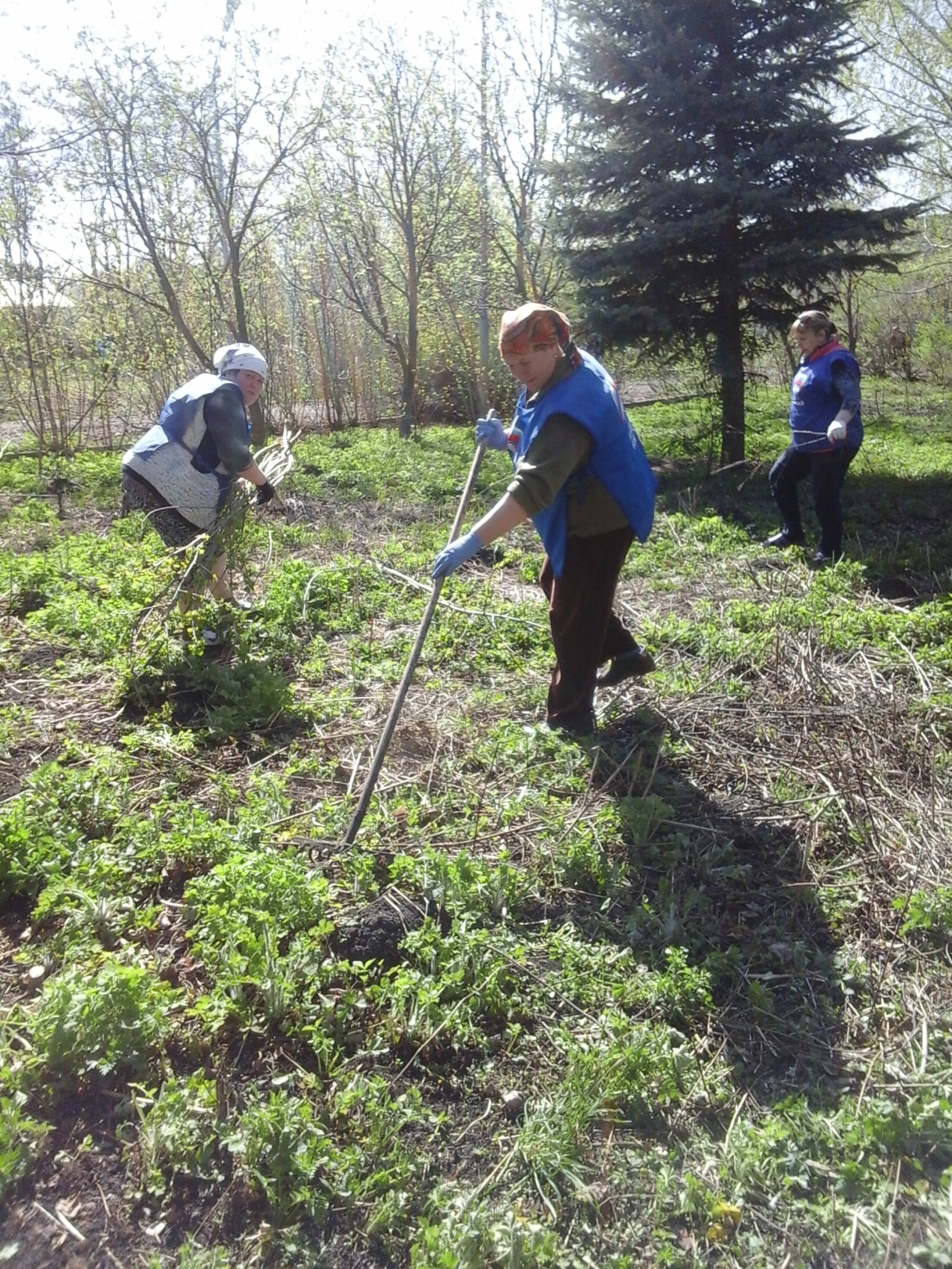 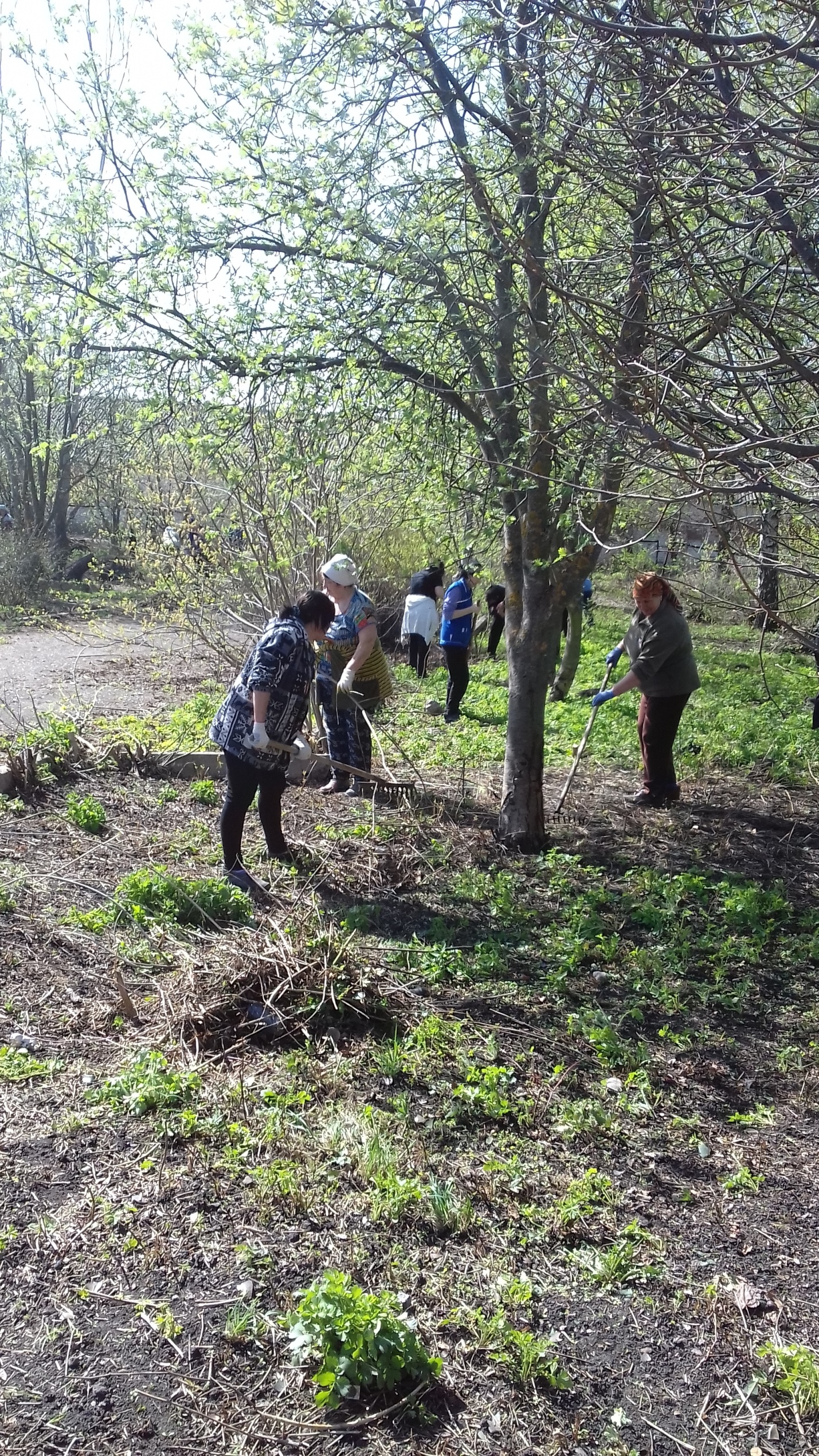 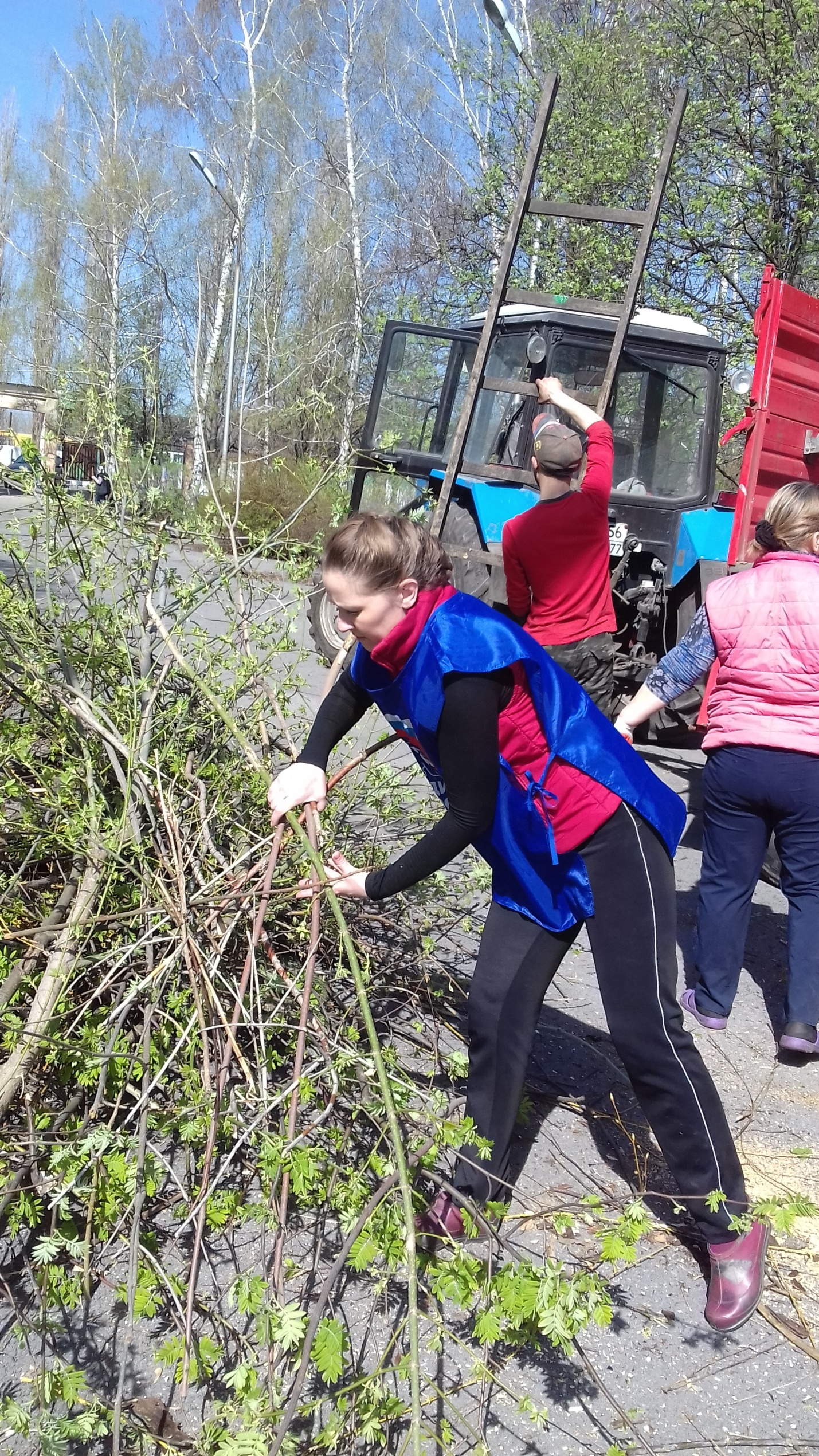 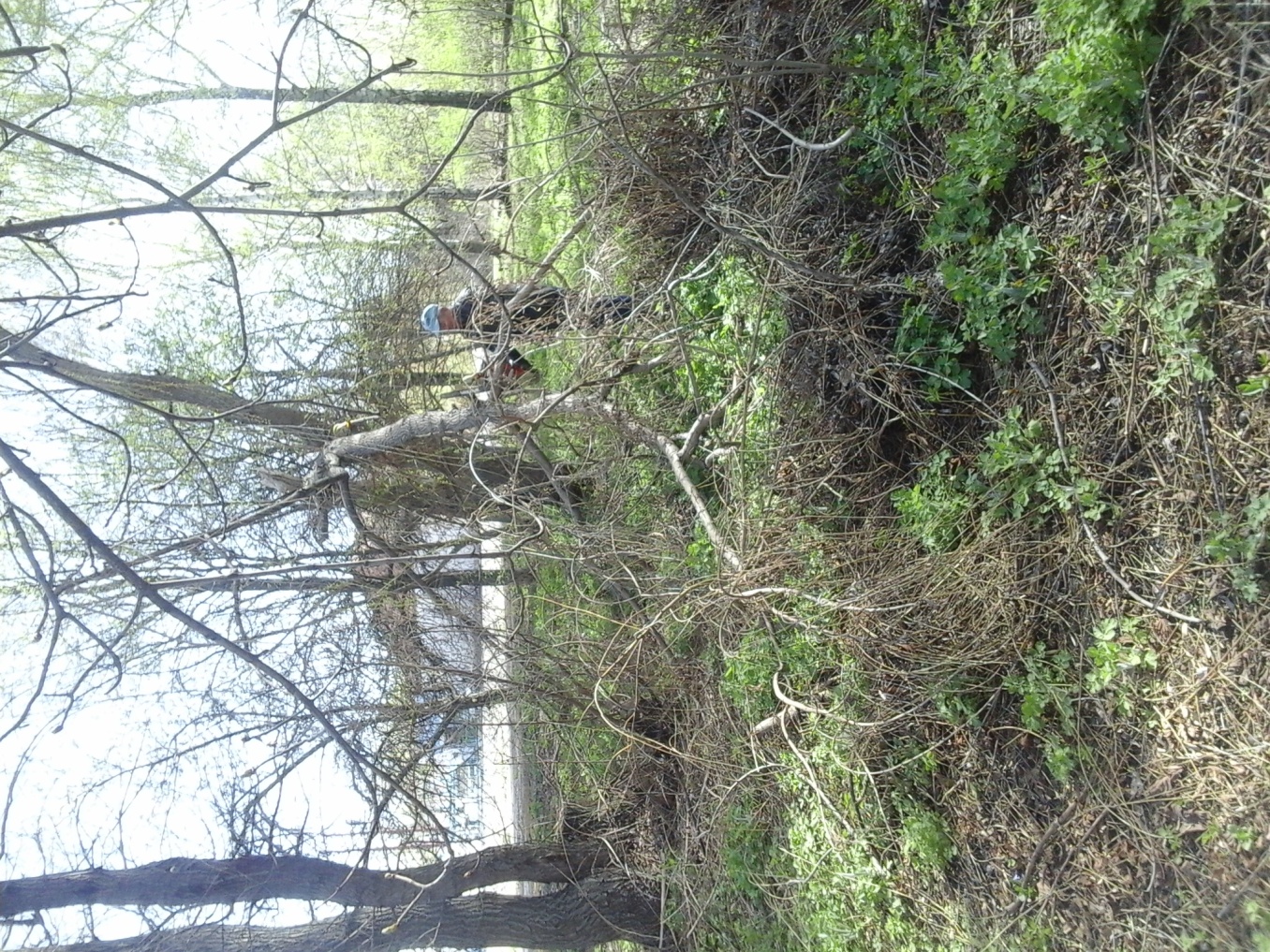 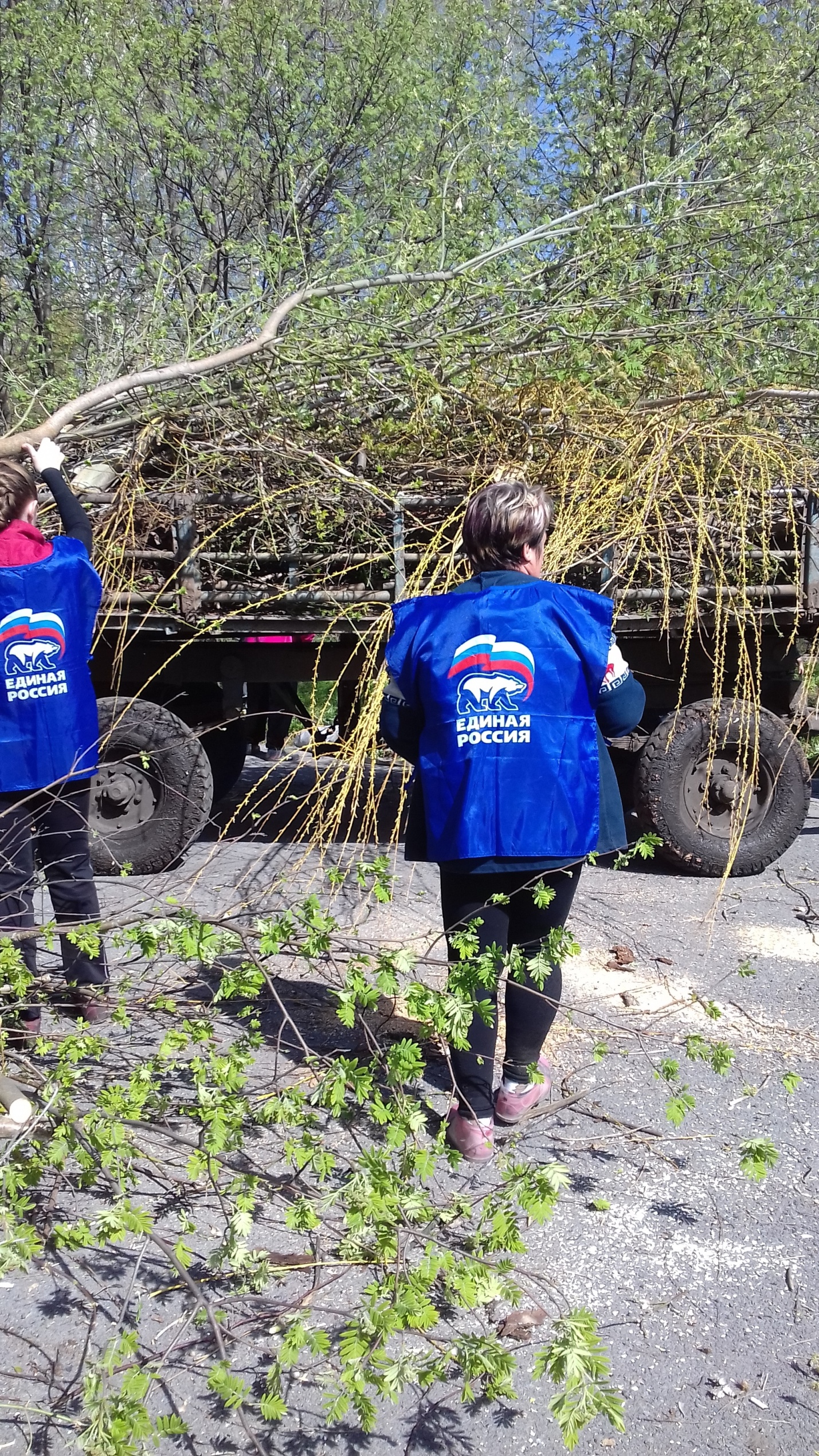 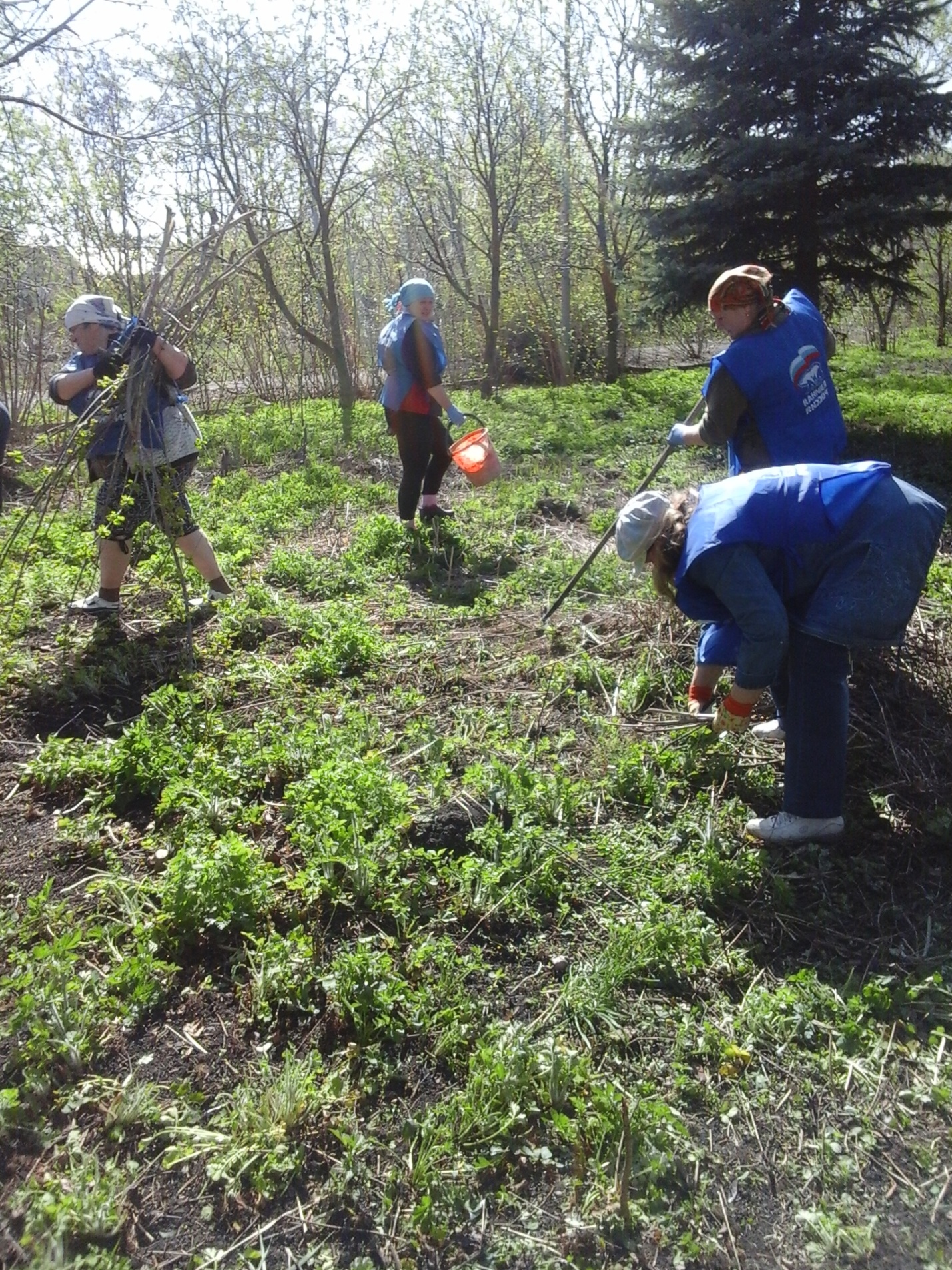 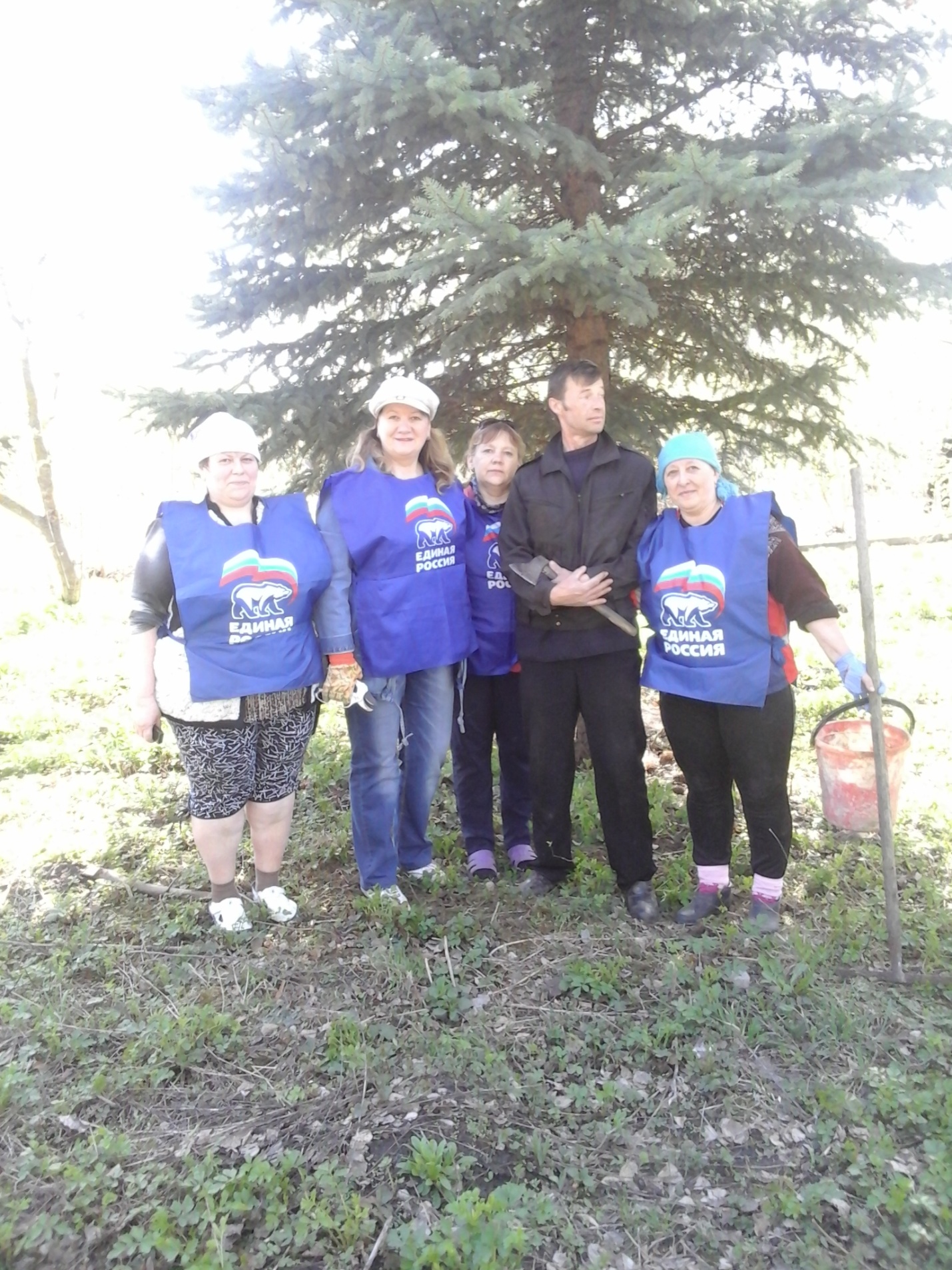 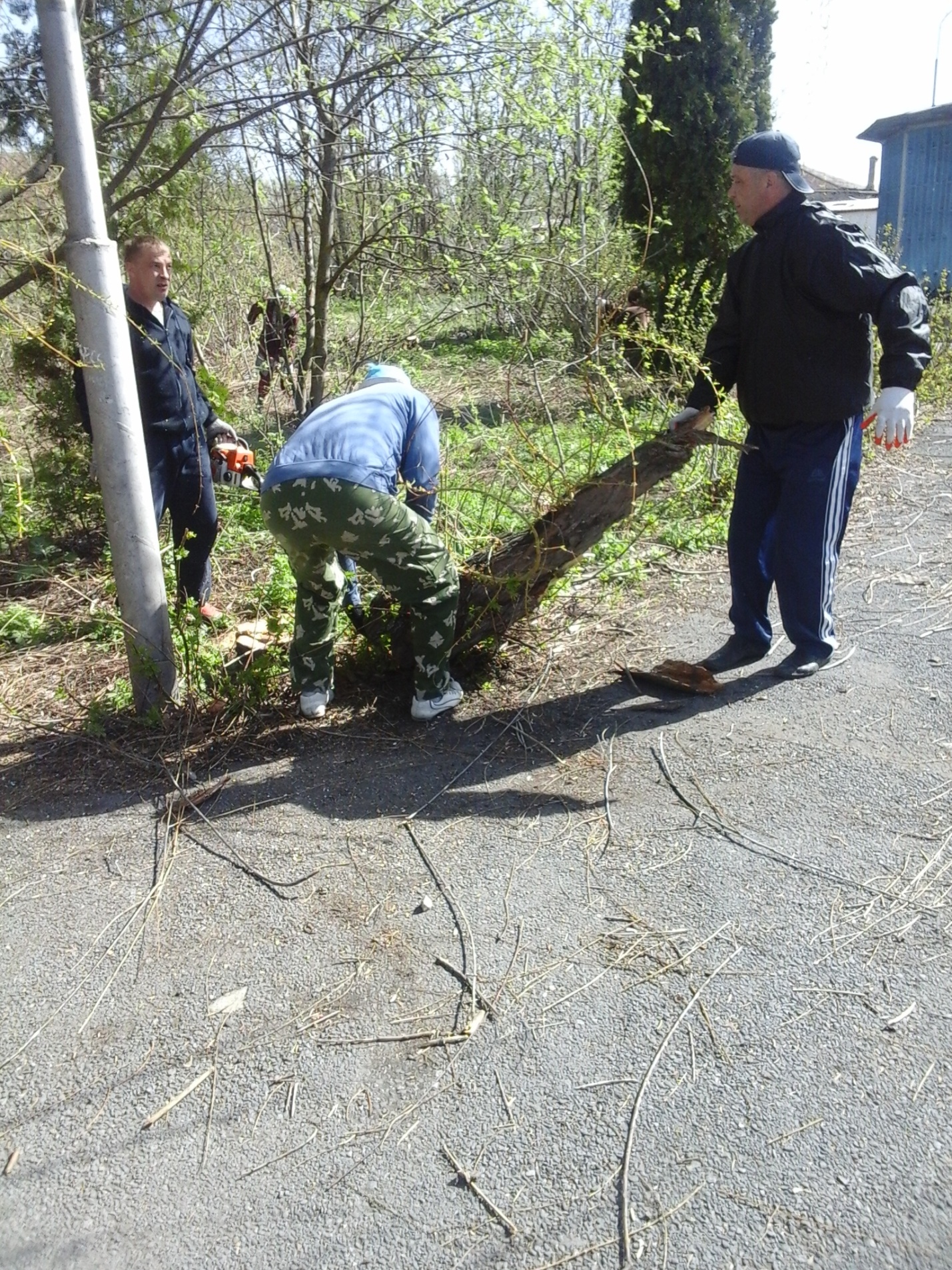 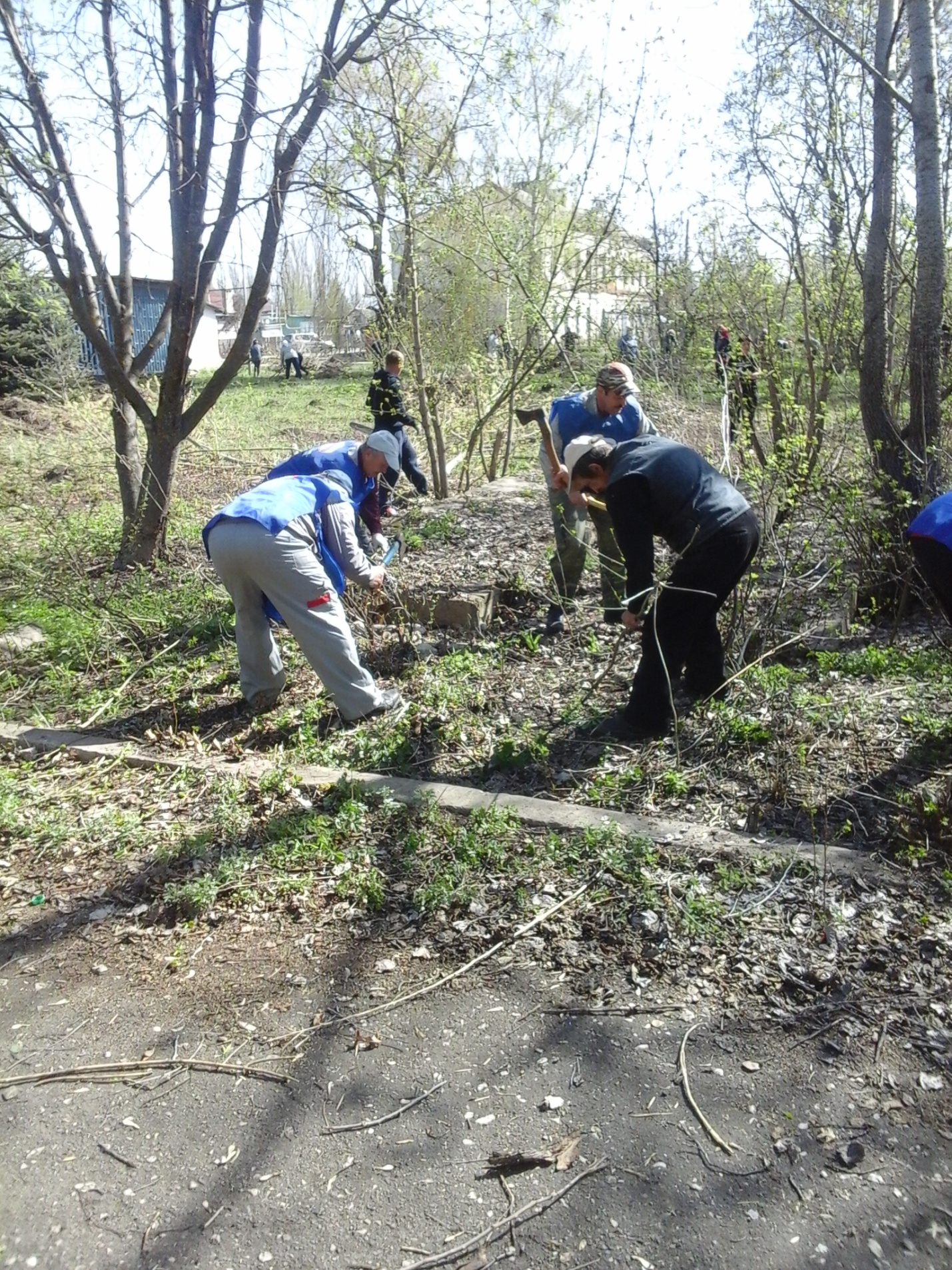 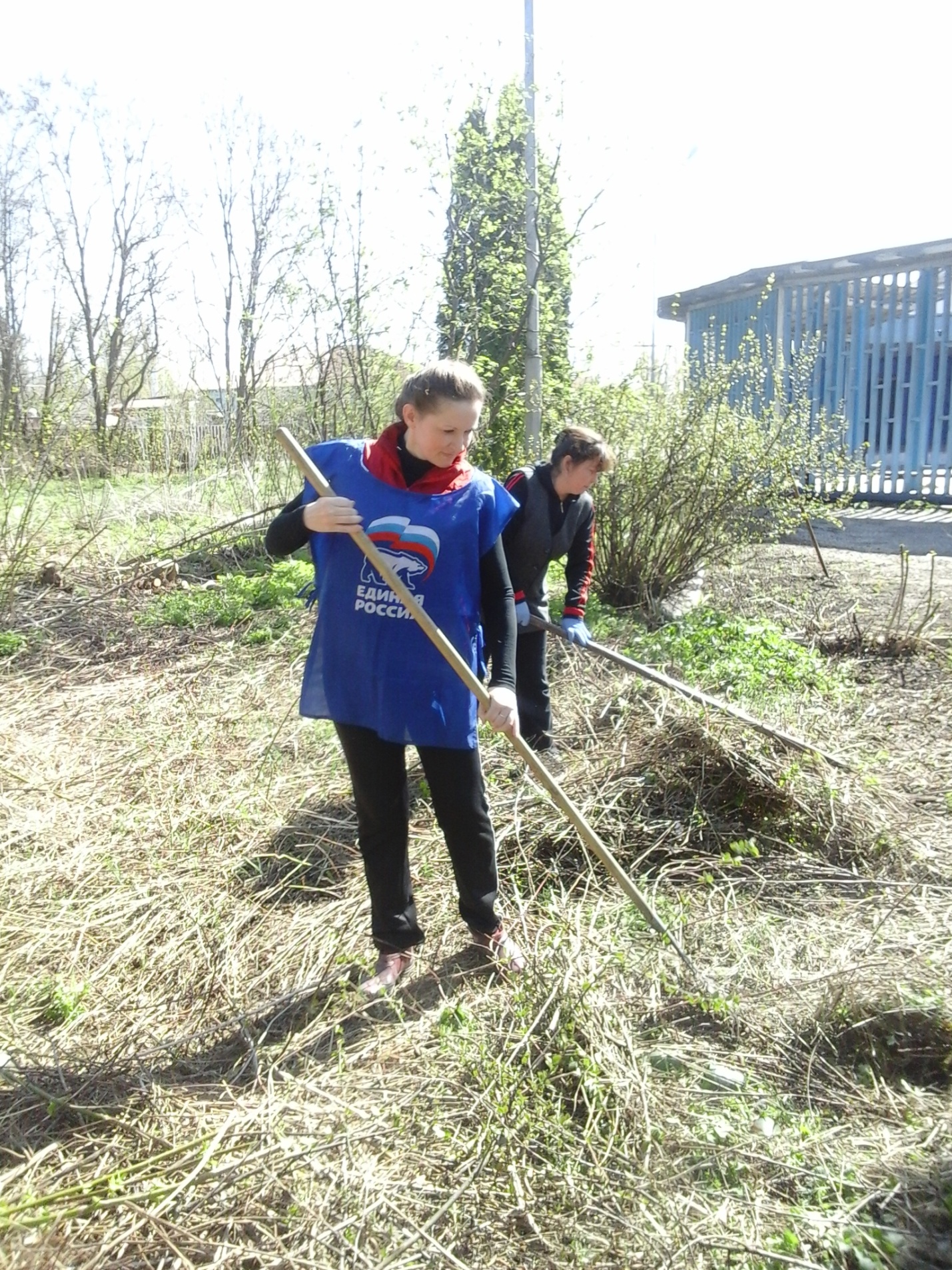 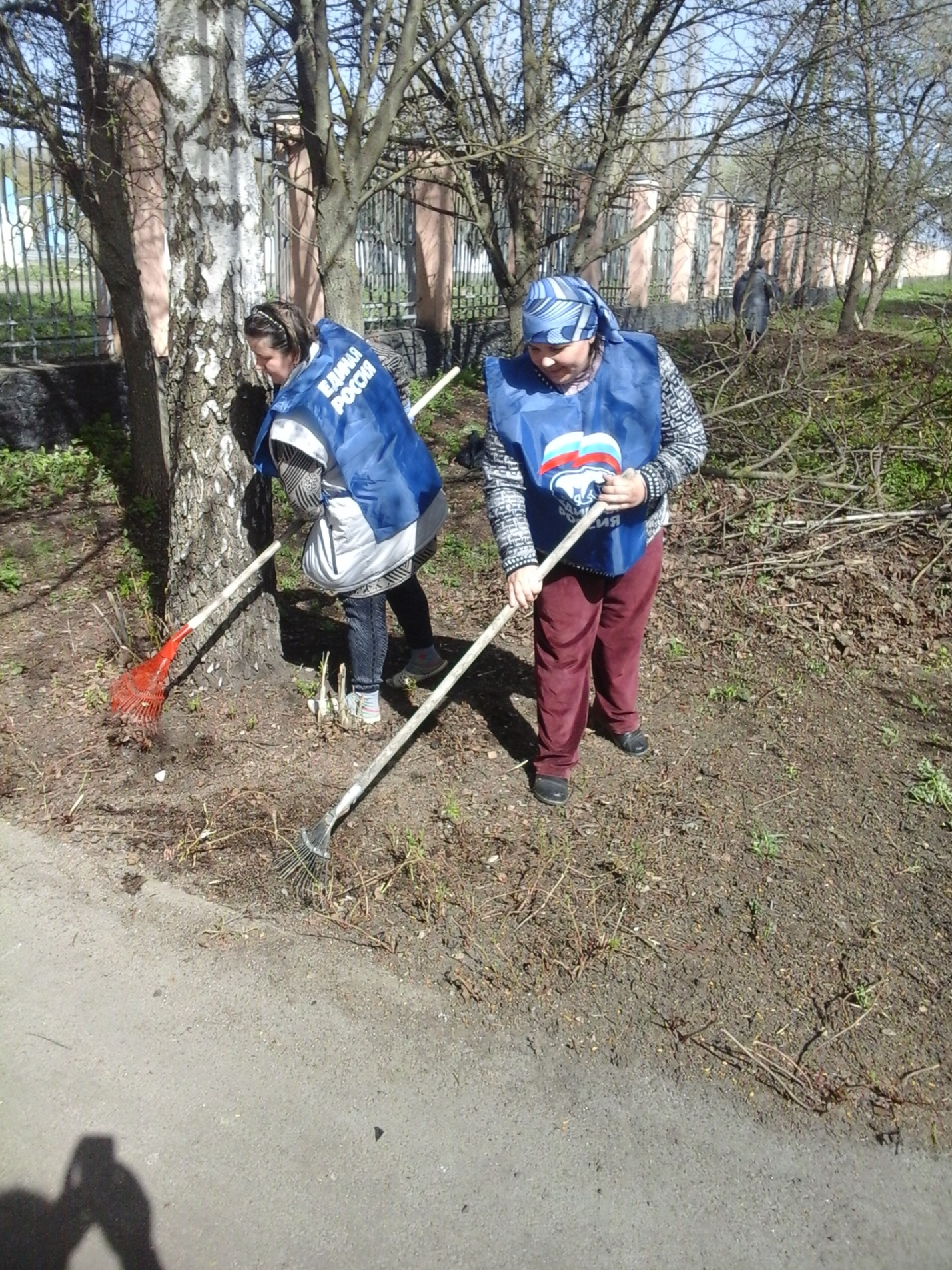 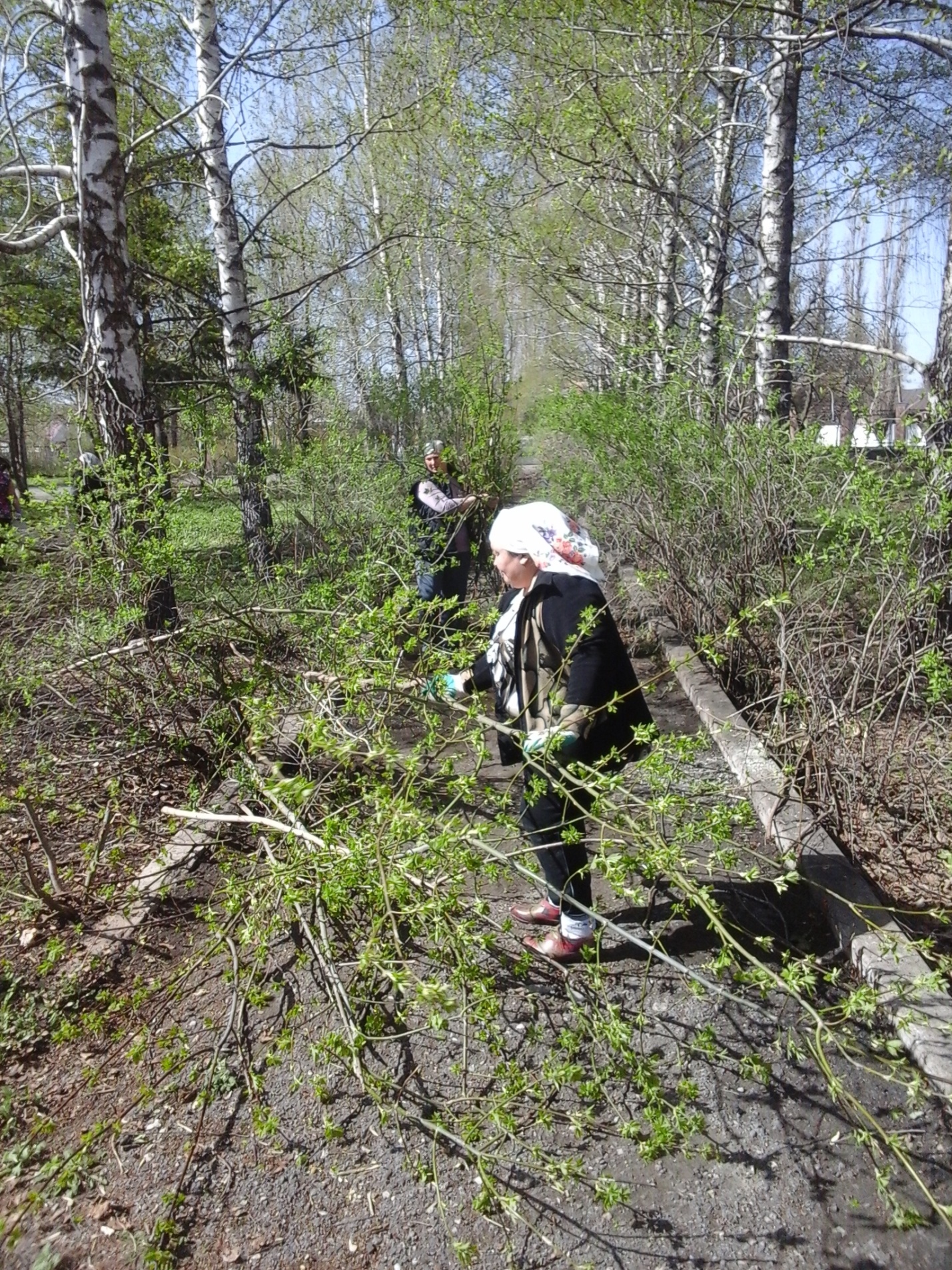 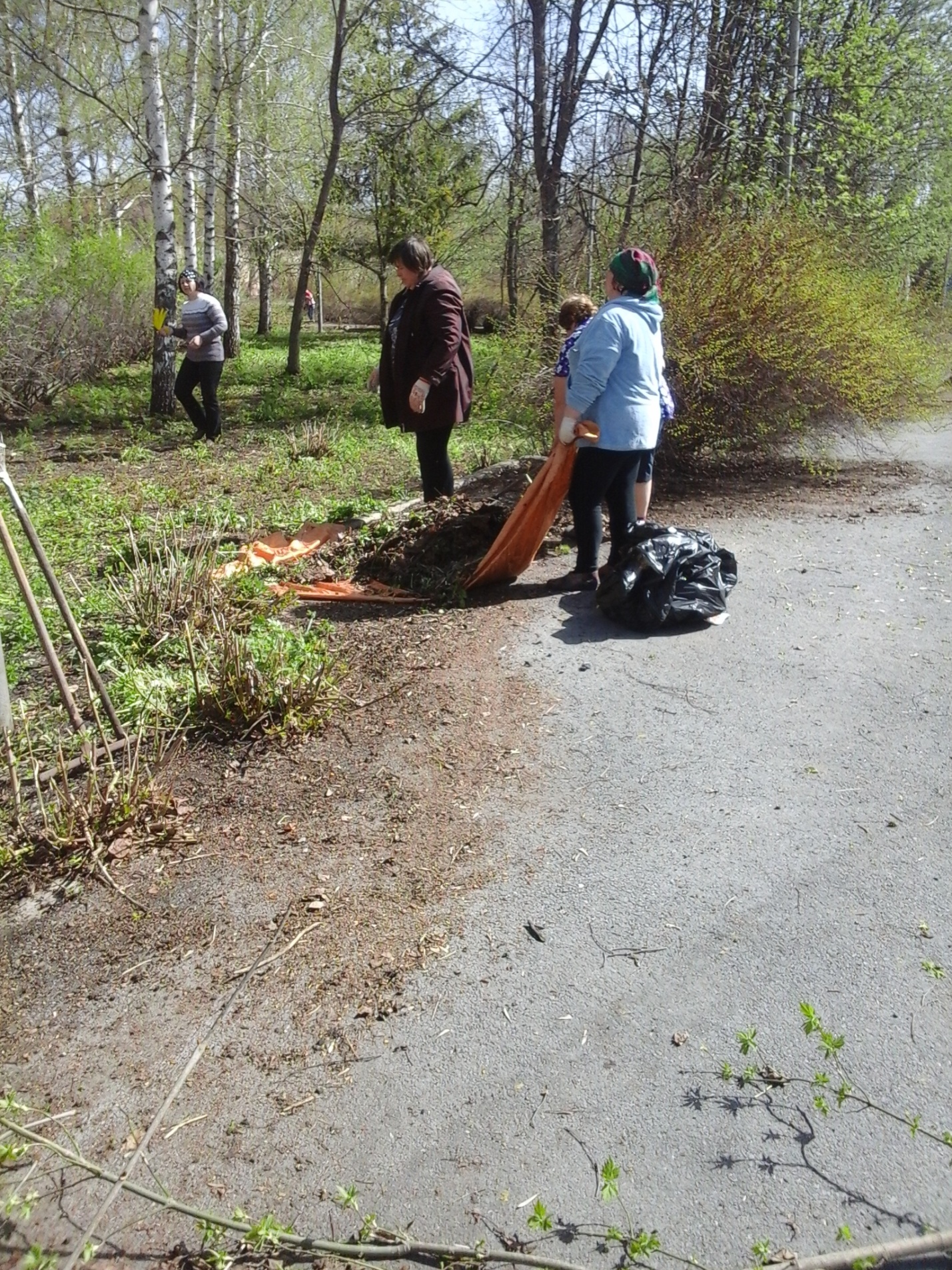 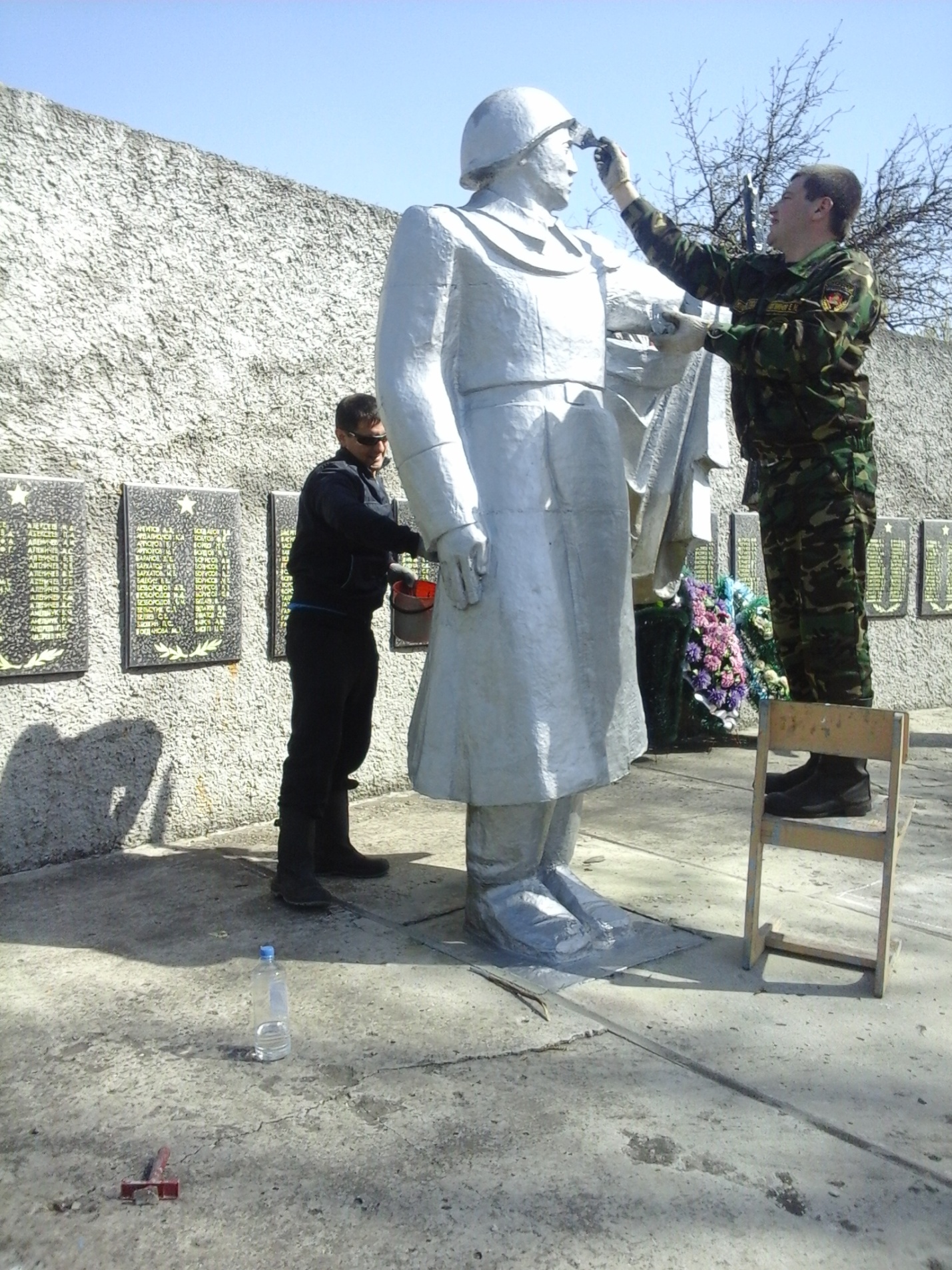 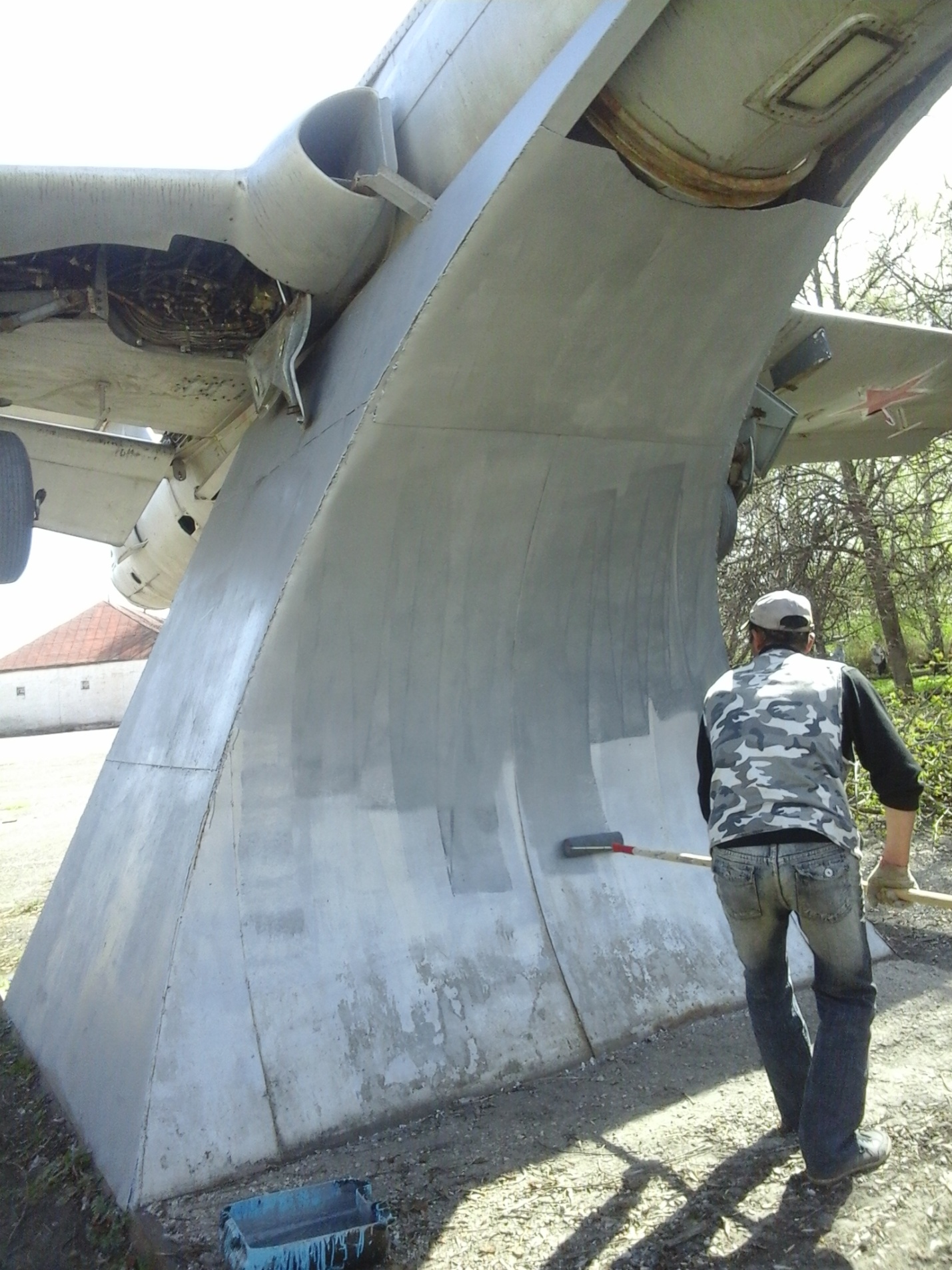 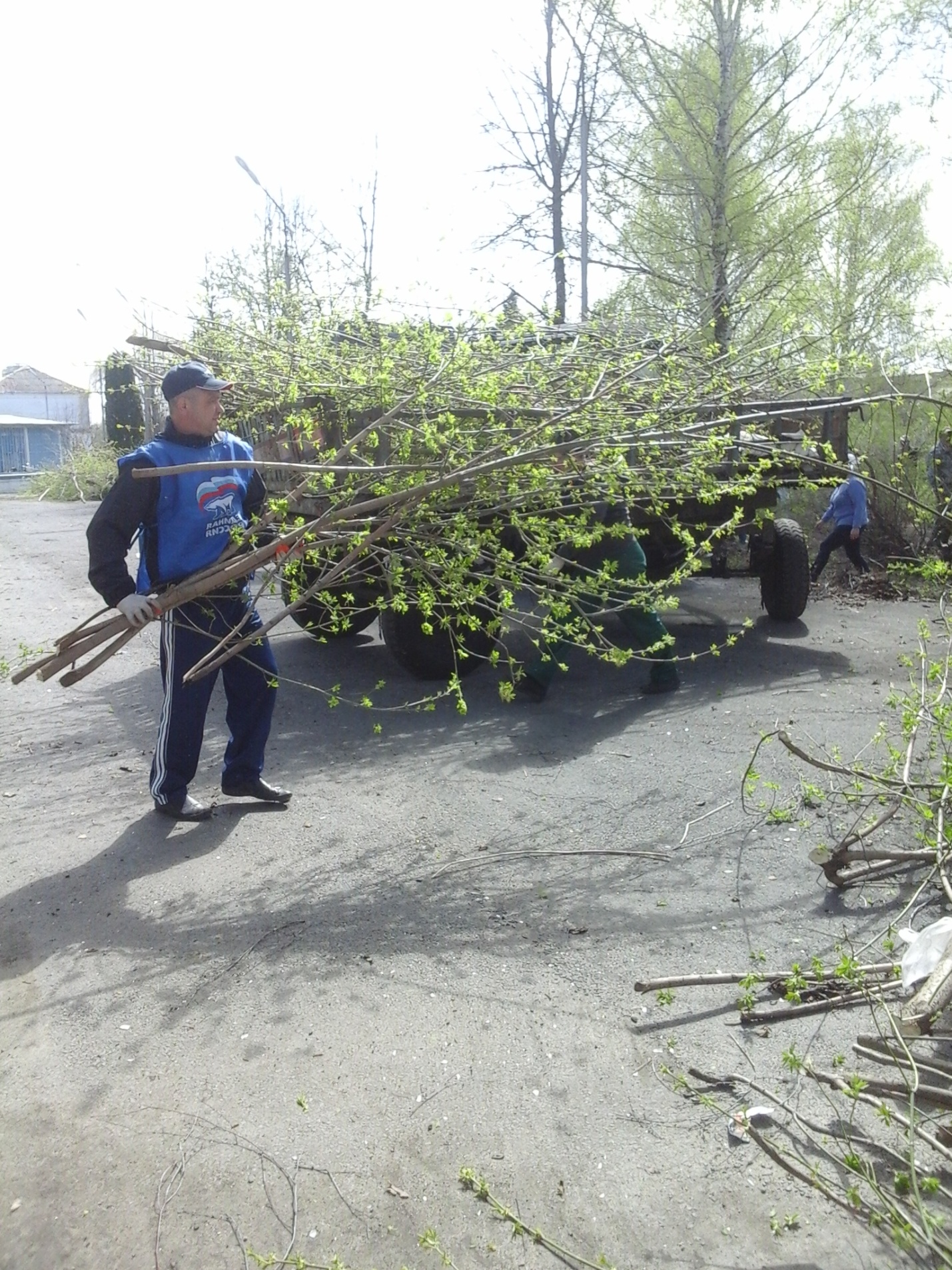 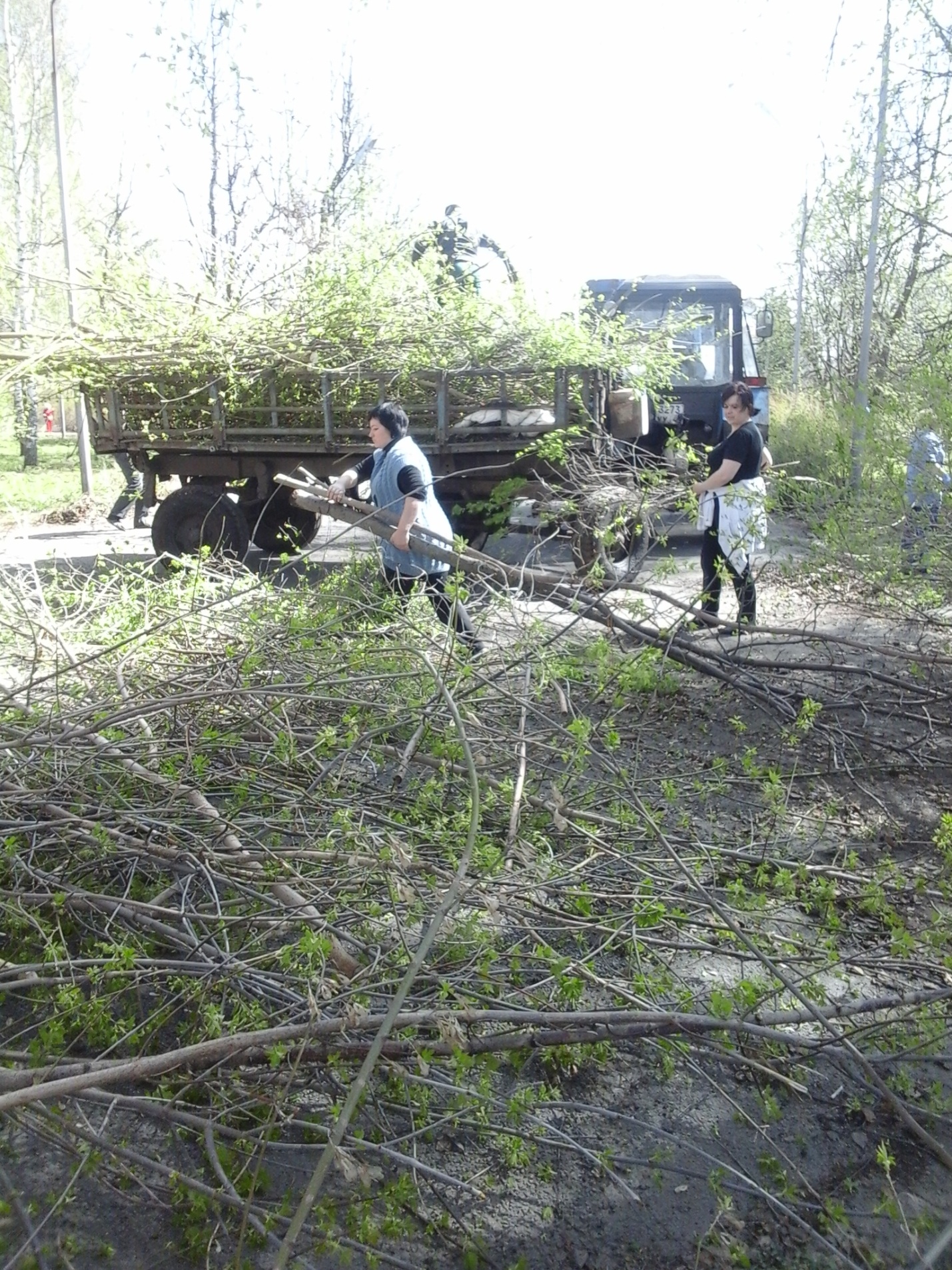 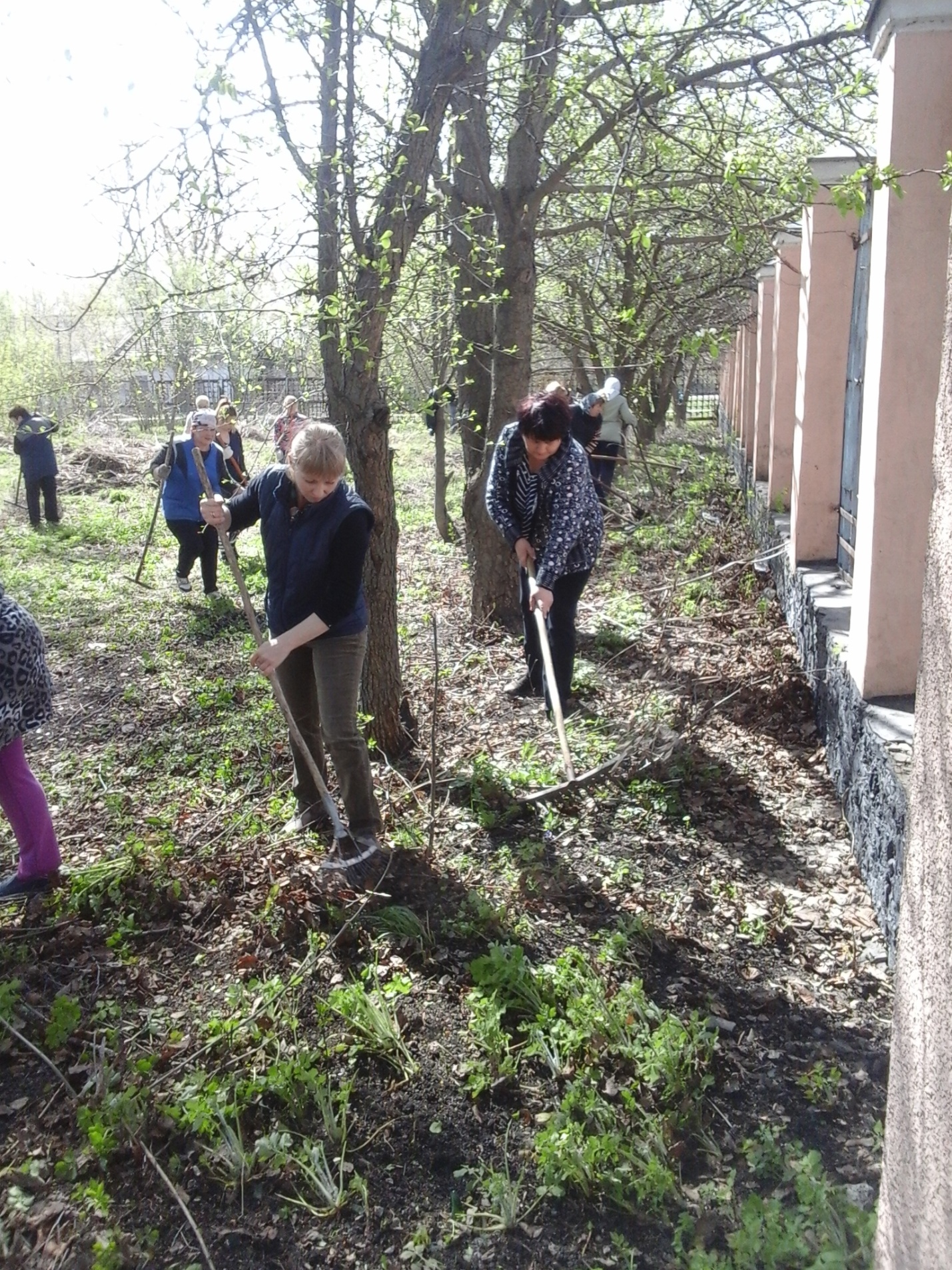 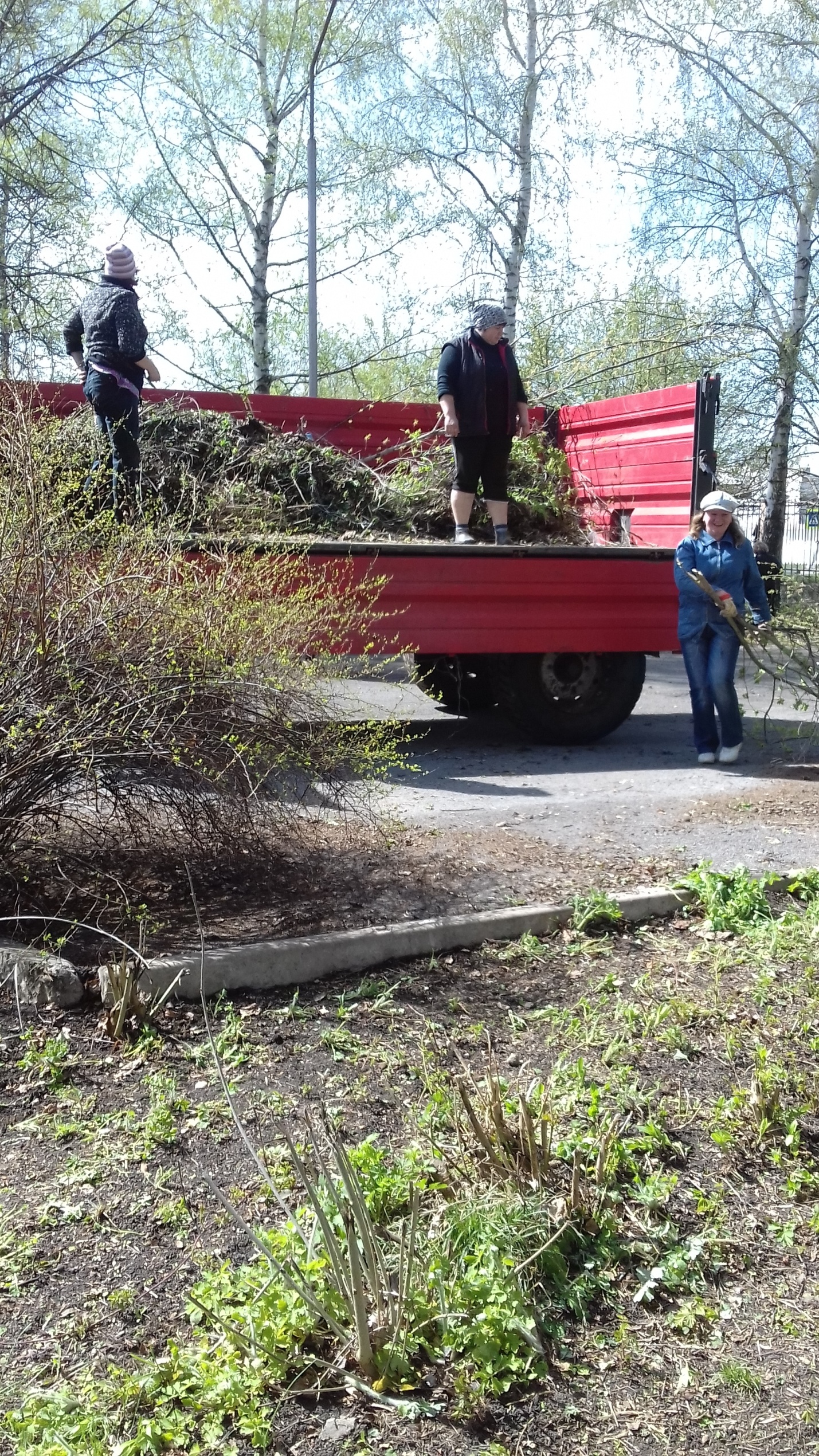 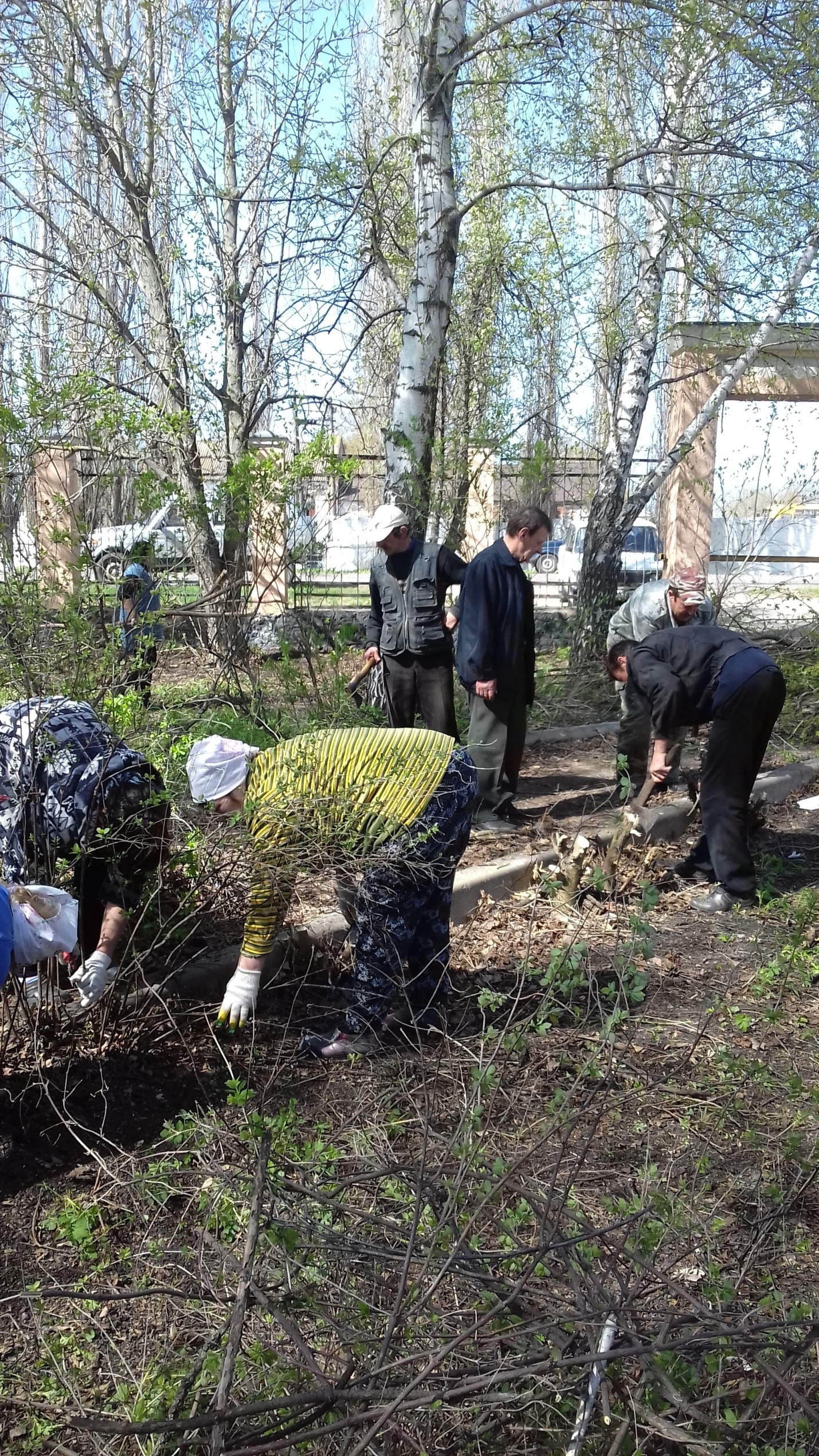 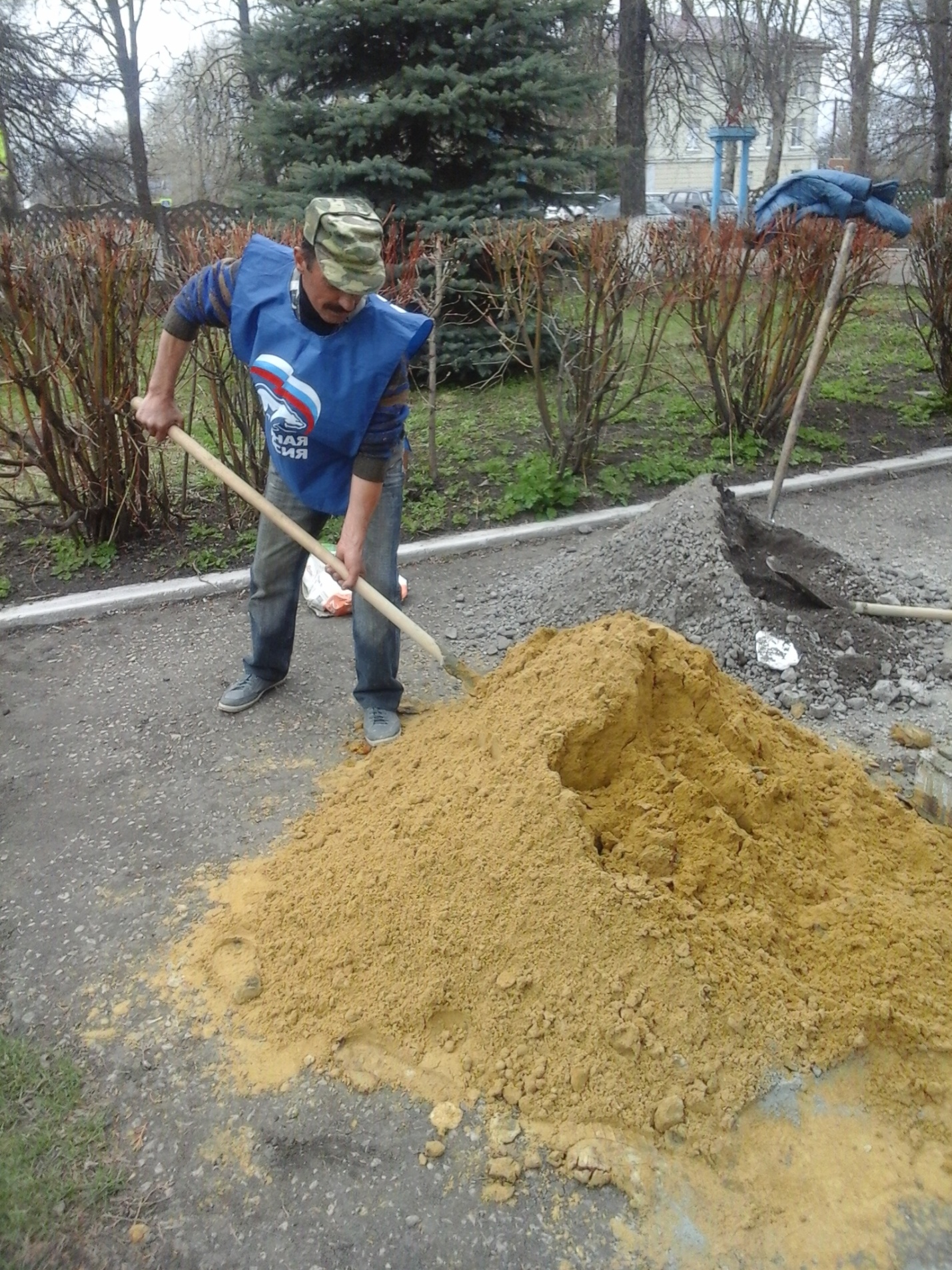 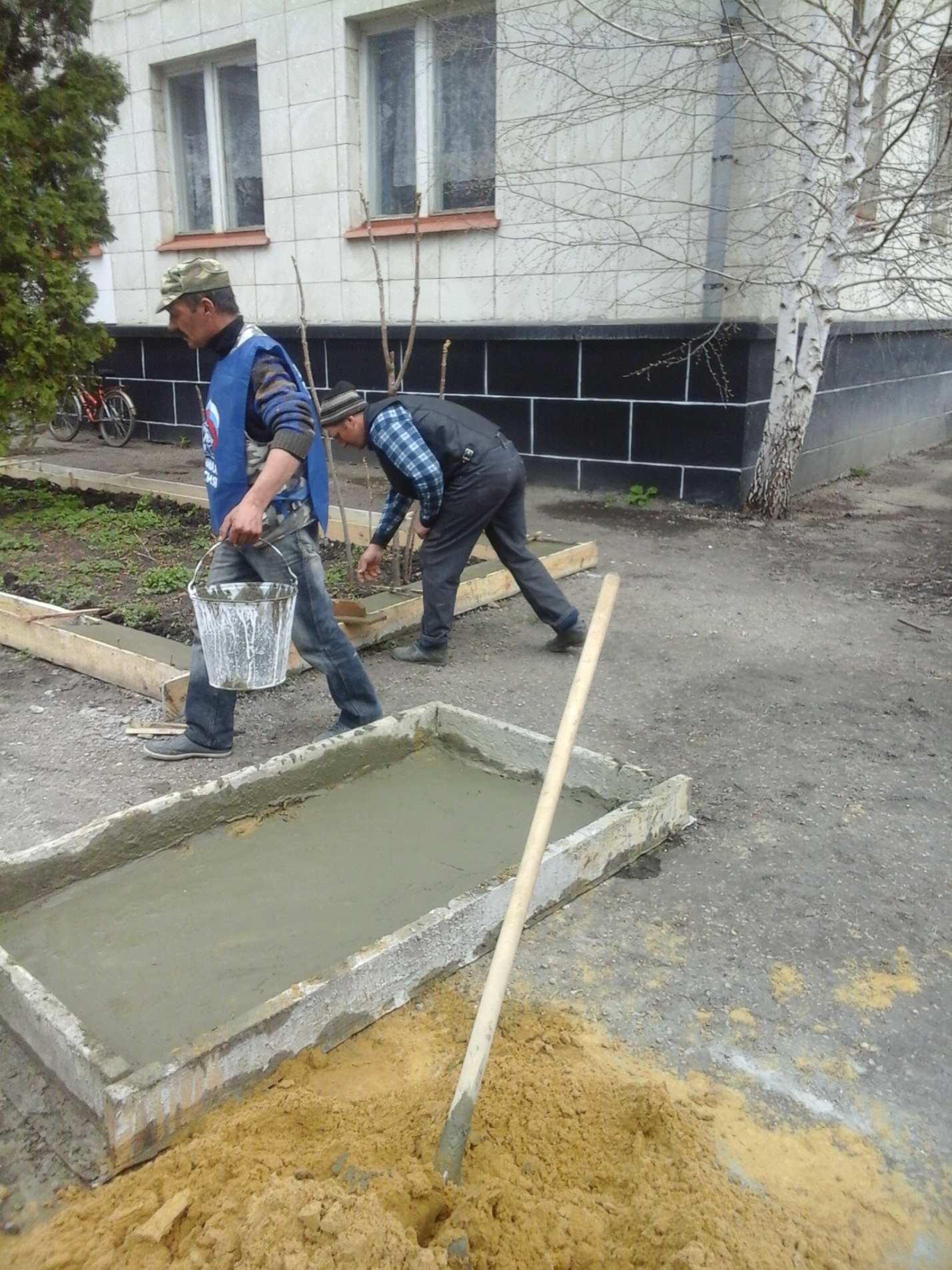 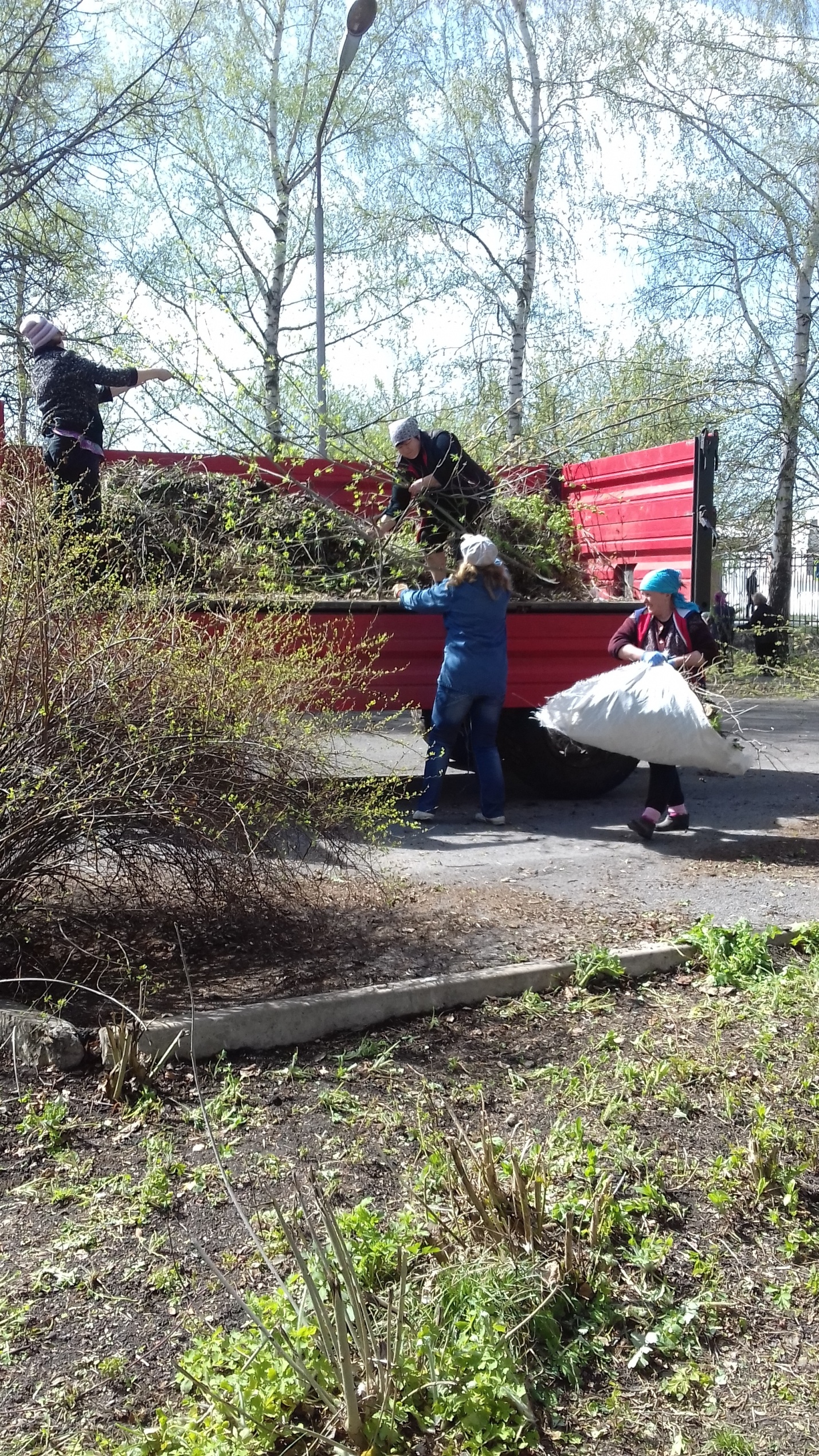 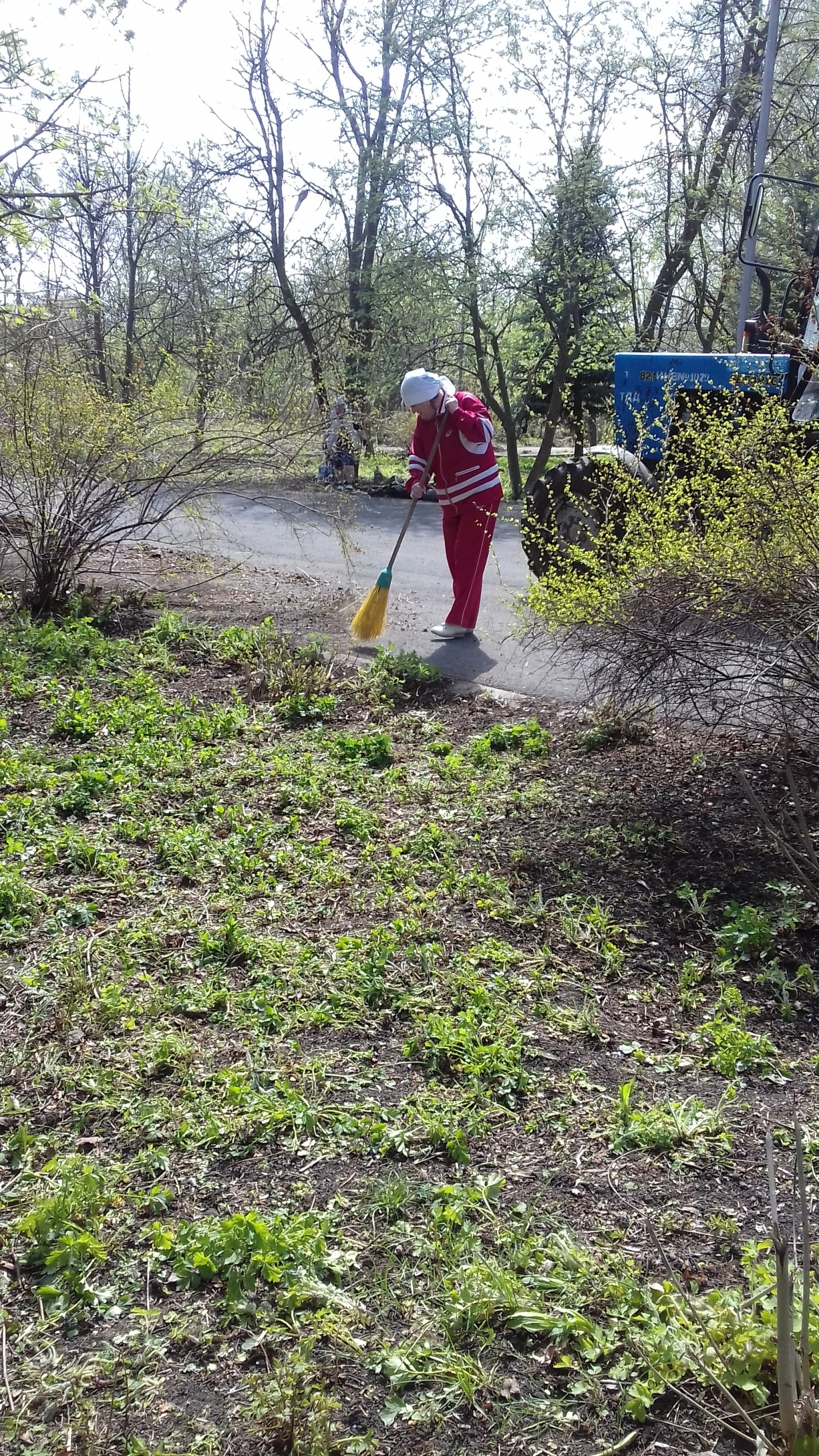 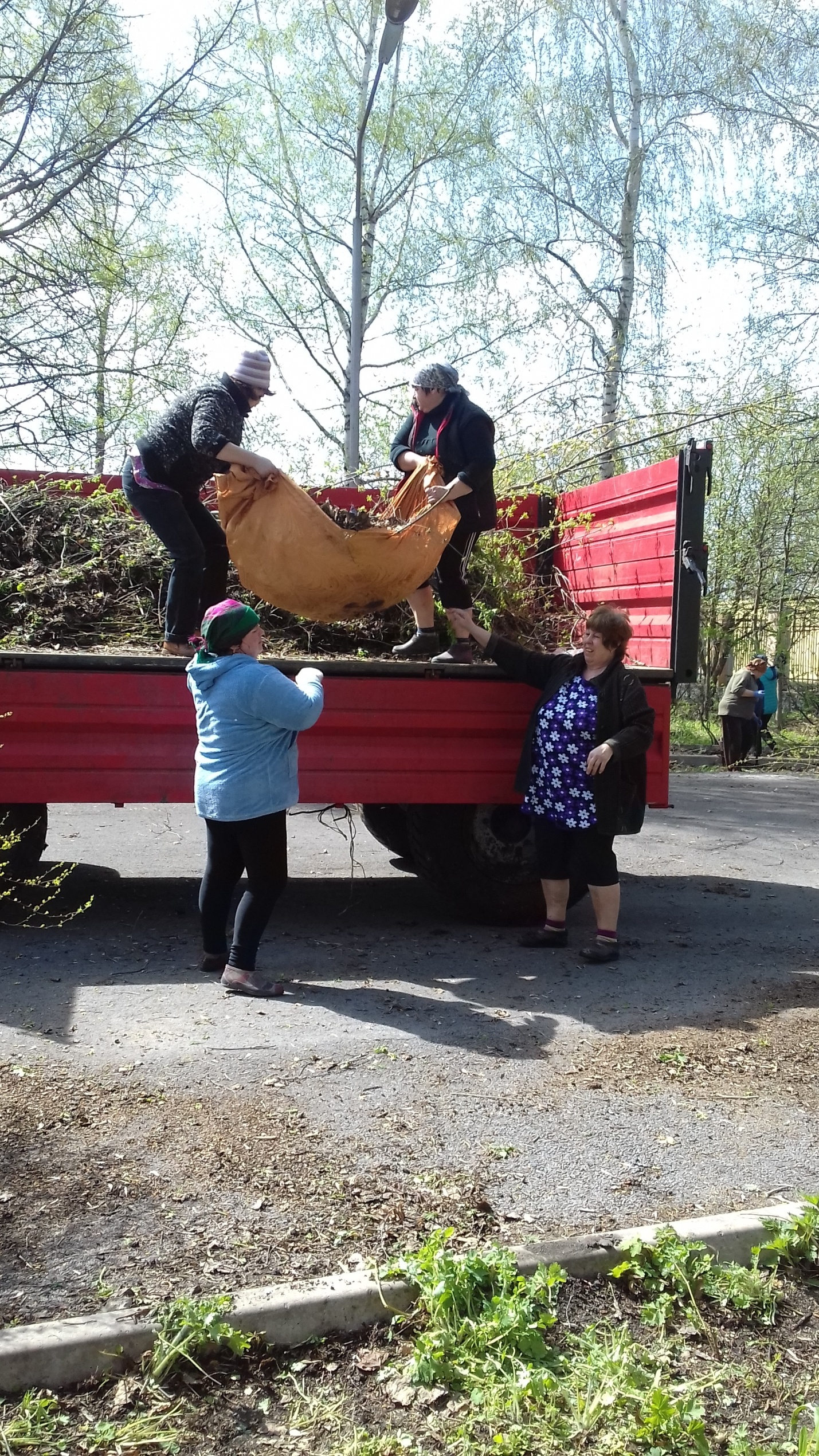 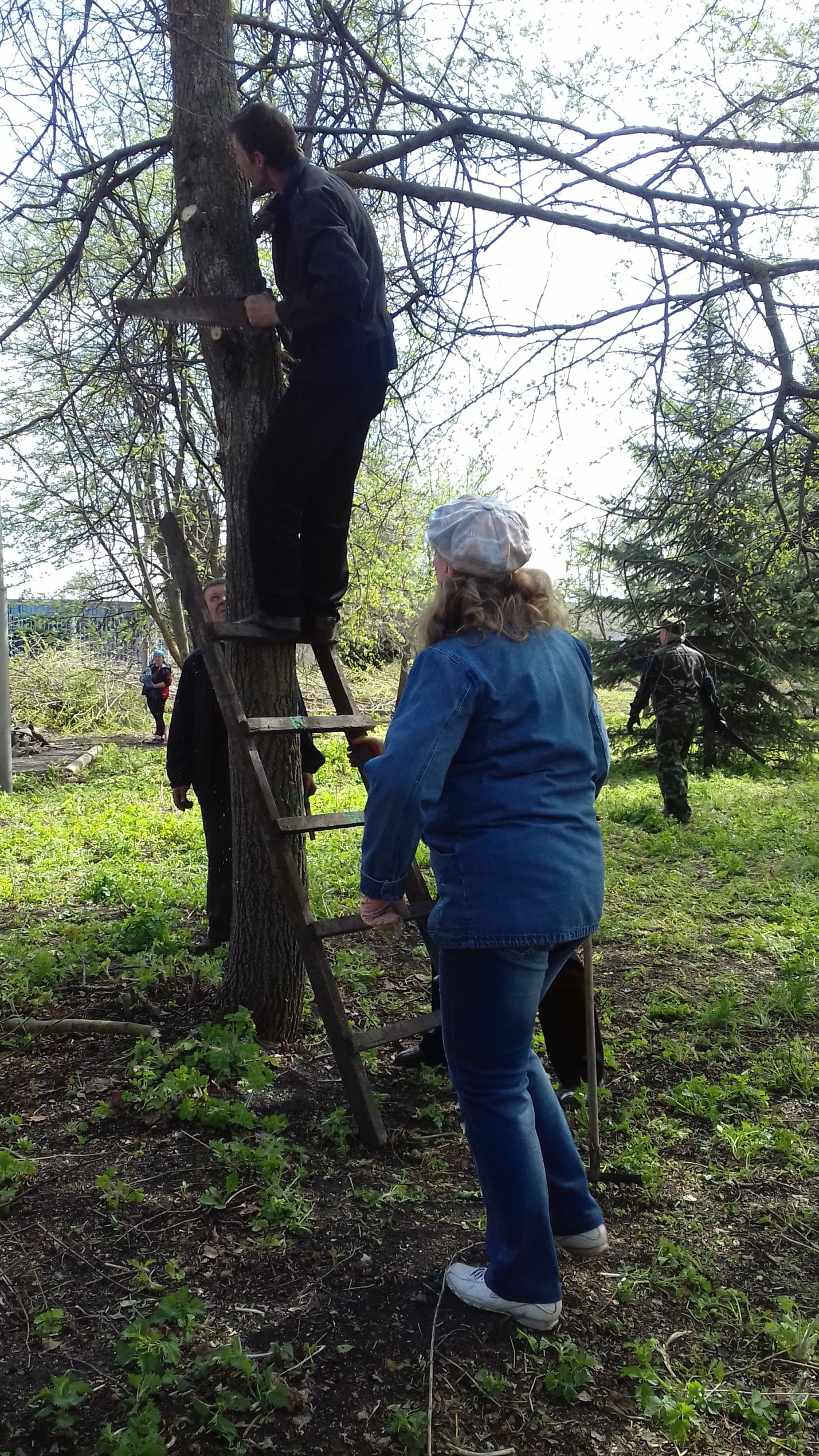 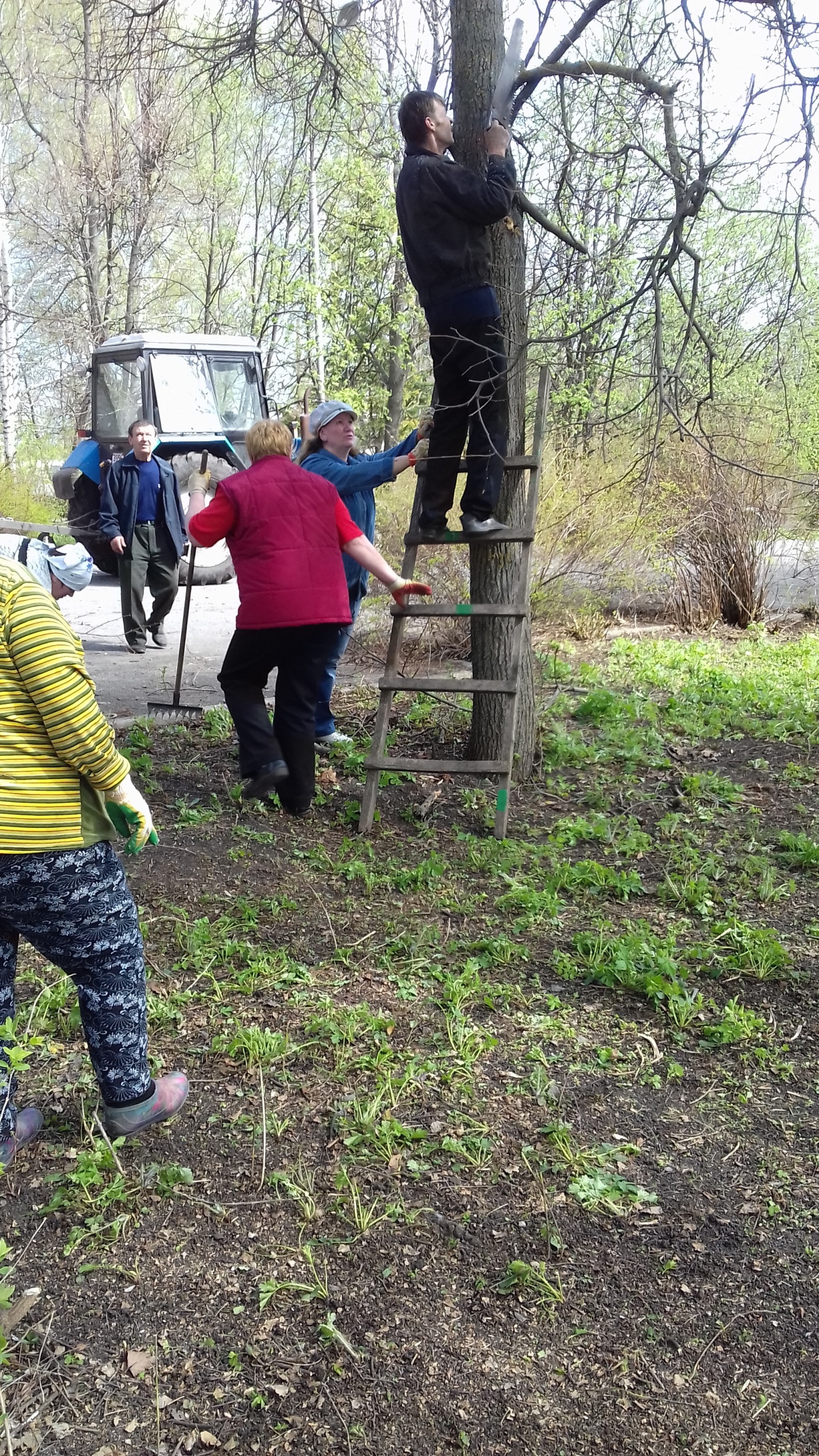 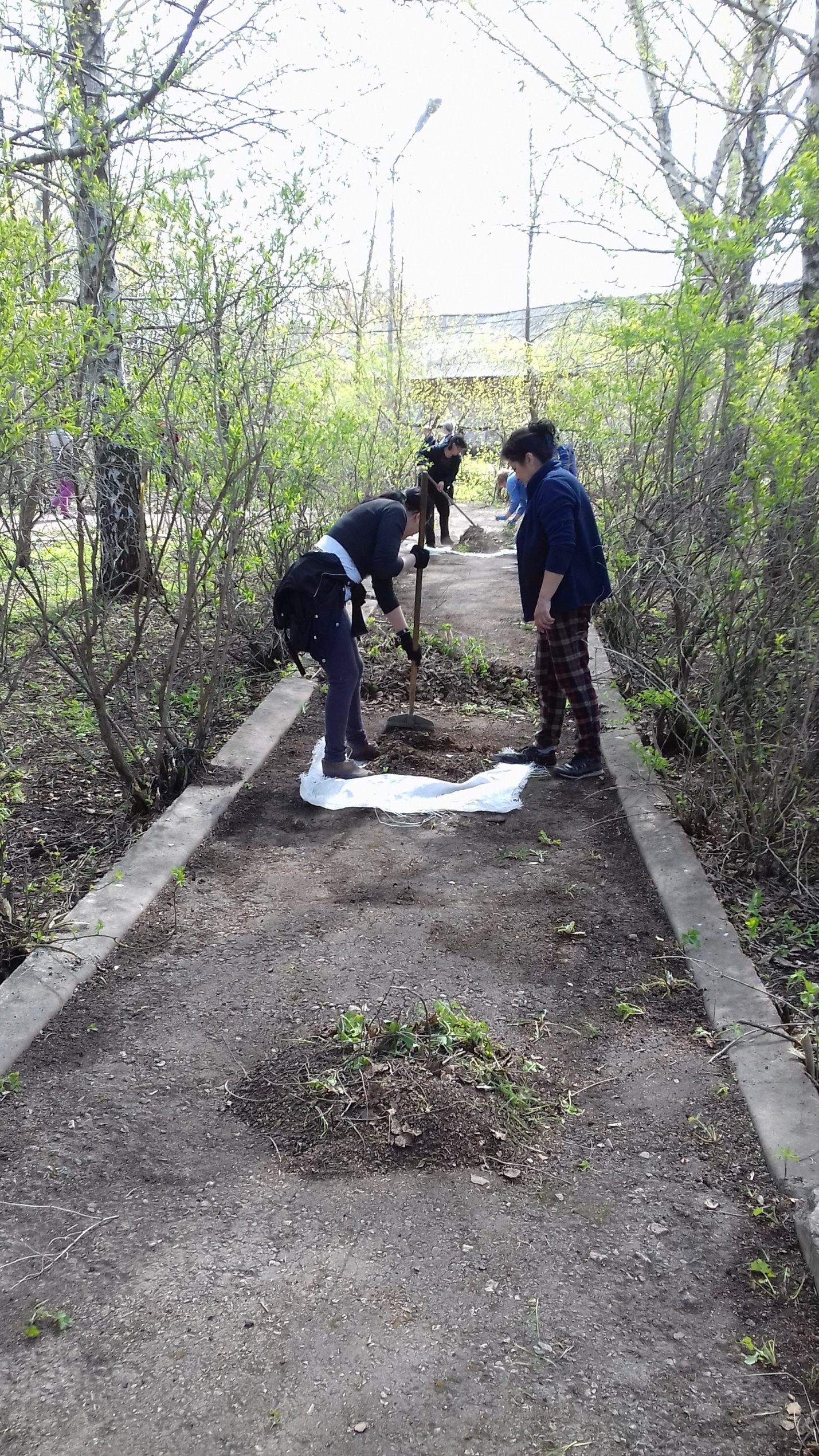 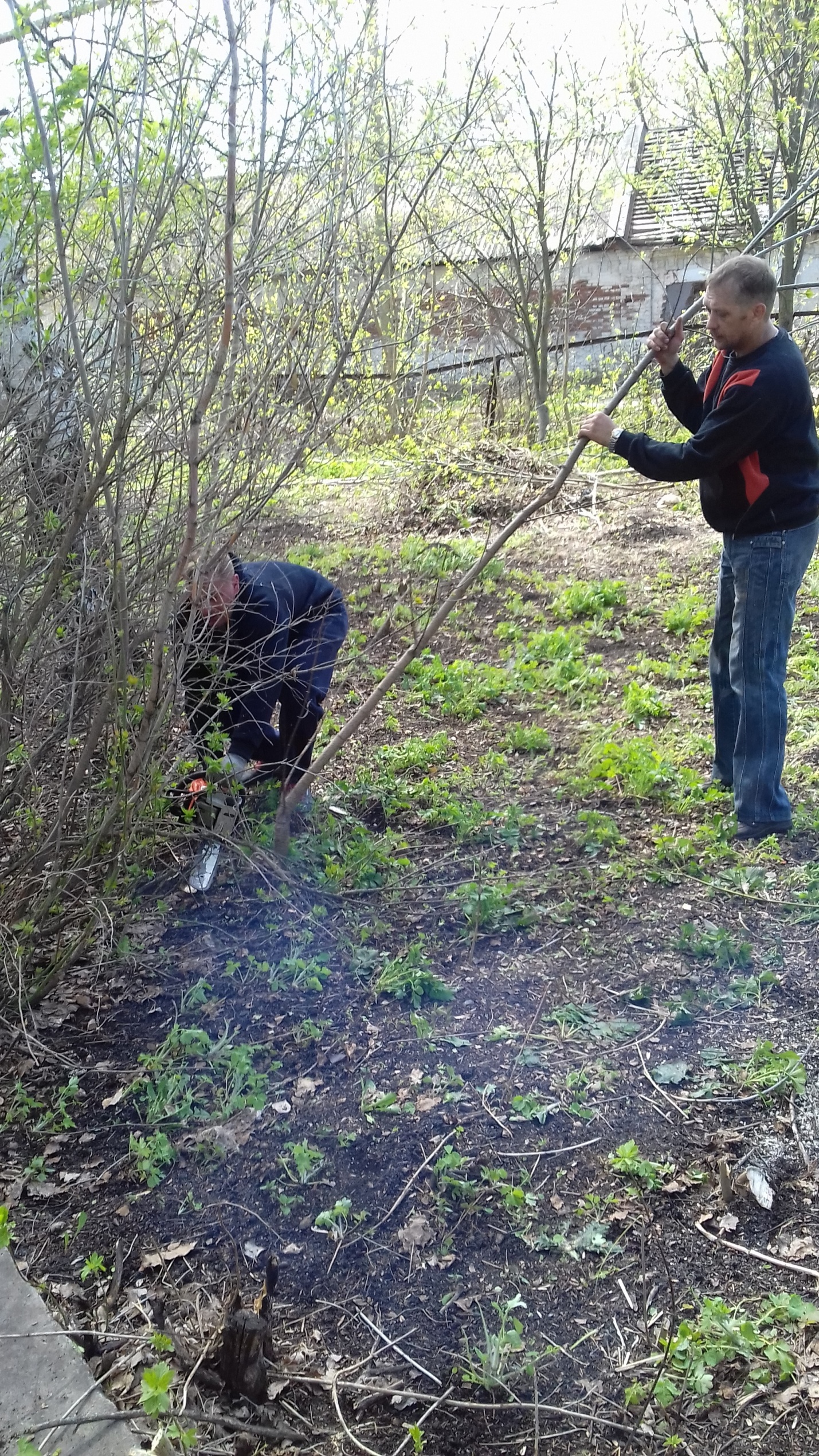 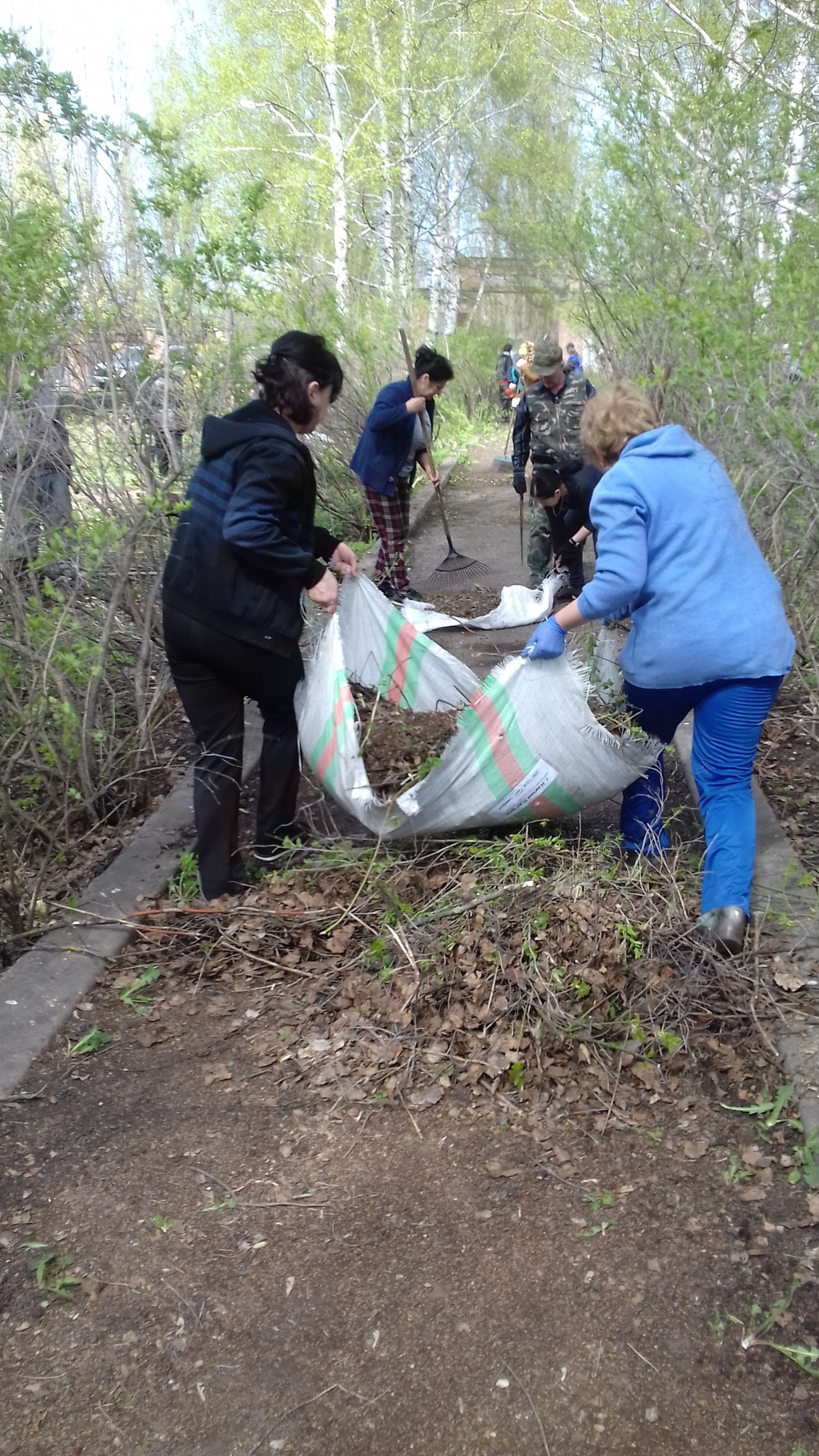 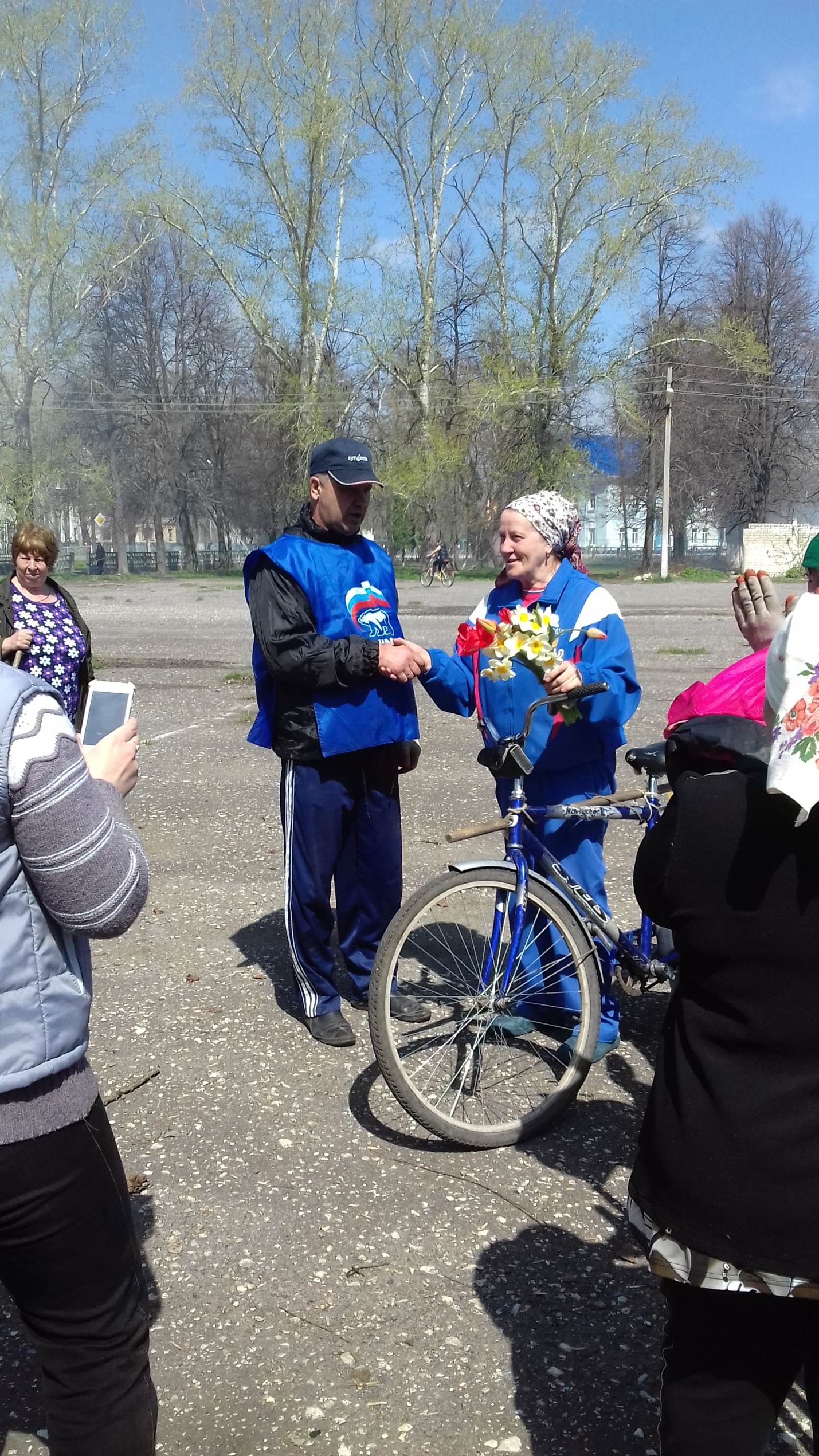 В этот день в коллективе работников детского сада было День рождения у  Музыко Т.В., принимавшая активное участие в благоустройстве Парка. Глава администрации Лычкин Н.В. поздравил именинницу.